批改网使用手册【高校】学生学生使用流程1.1 学生注册及登录网页端在网址栏输入www.pigai.org，访问批改网首页;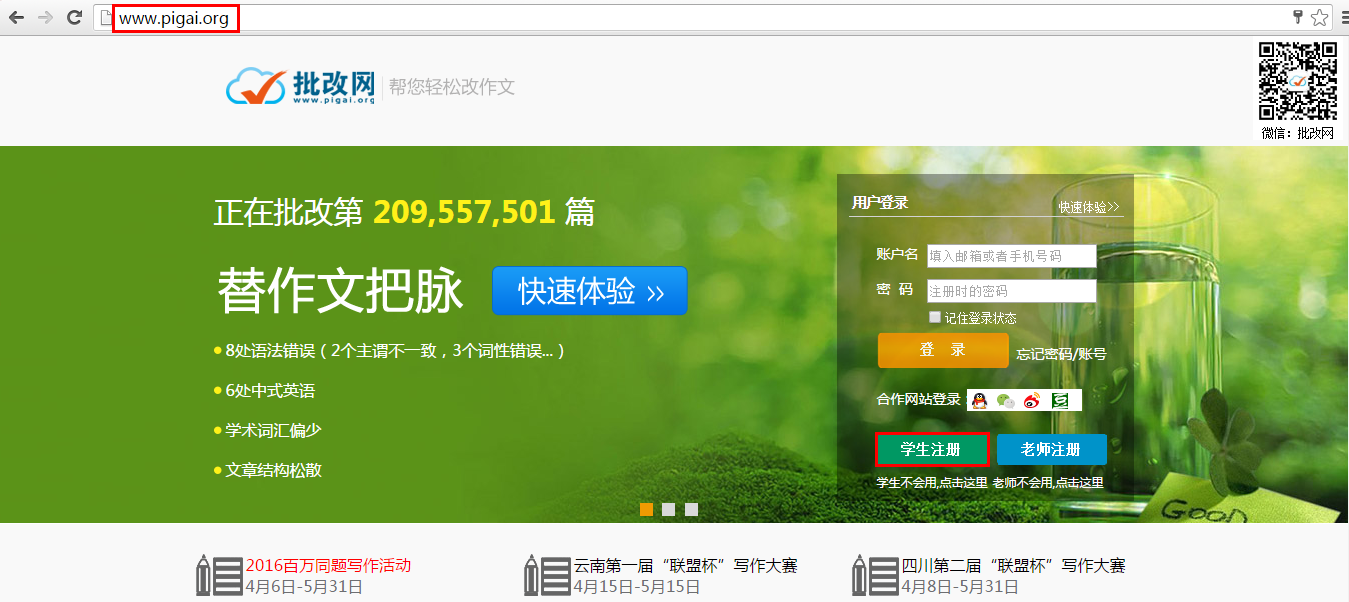 点击【学生注册】，进入账号注册页面，默认进入手机号注册页面，也可以点击邮箱进行注册。填写完相关信息点击下一步跳转到个人信息填写页面。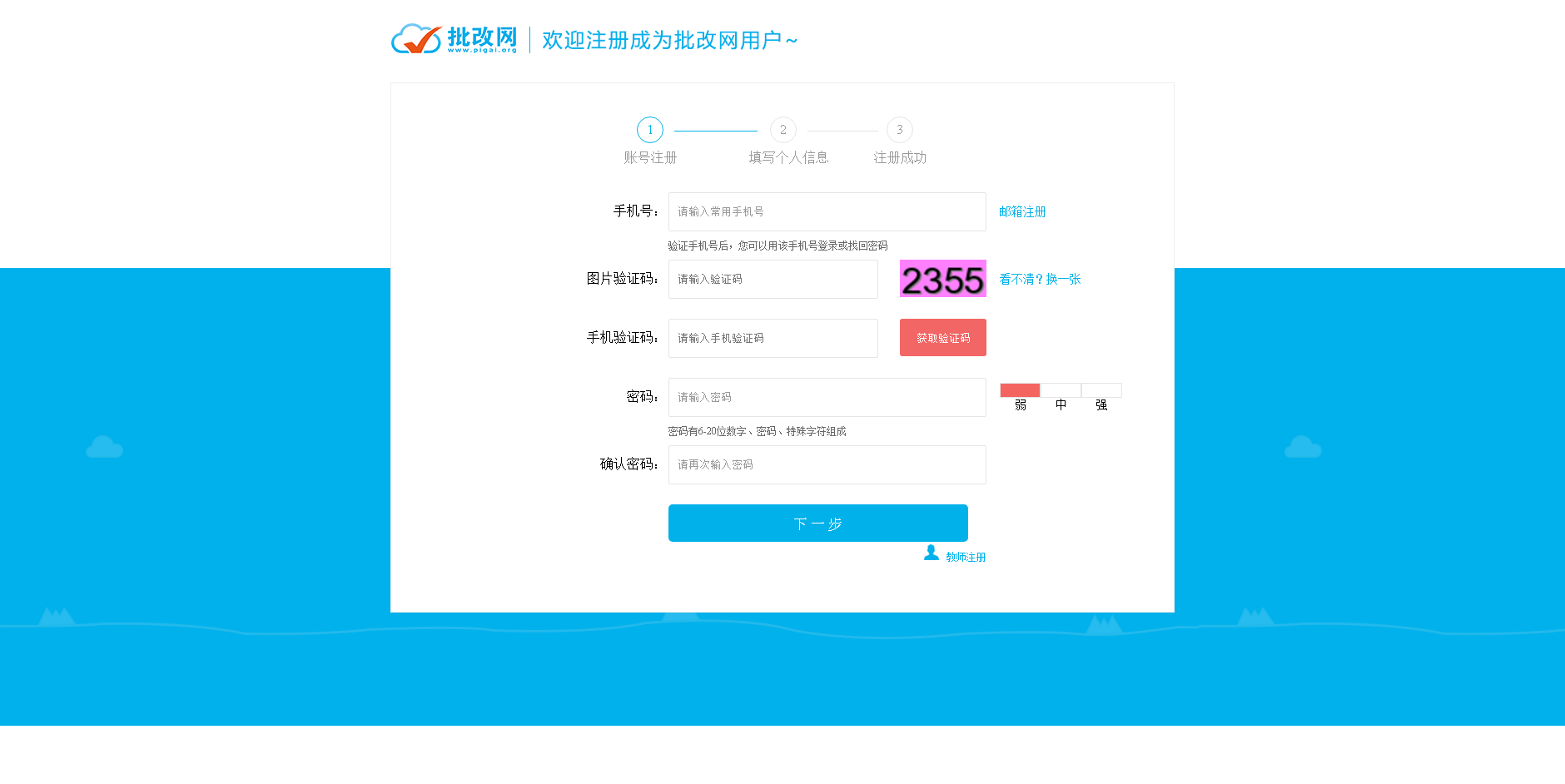 填写个人信息：选择学段、学校、正确填写姓名、学号方便成功加入老师班级，以免影响作业提交填写完相关信息后，同意《批改网服务协议》点击注册即可注册成功。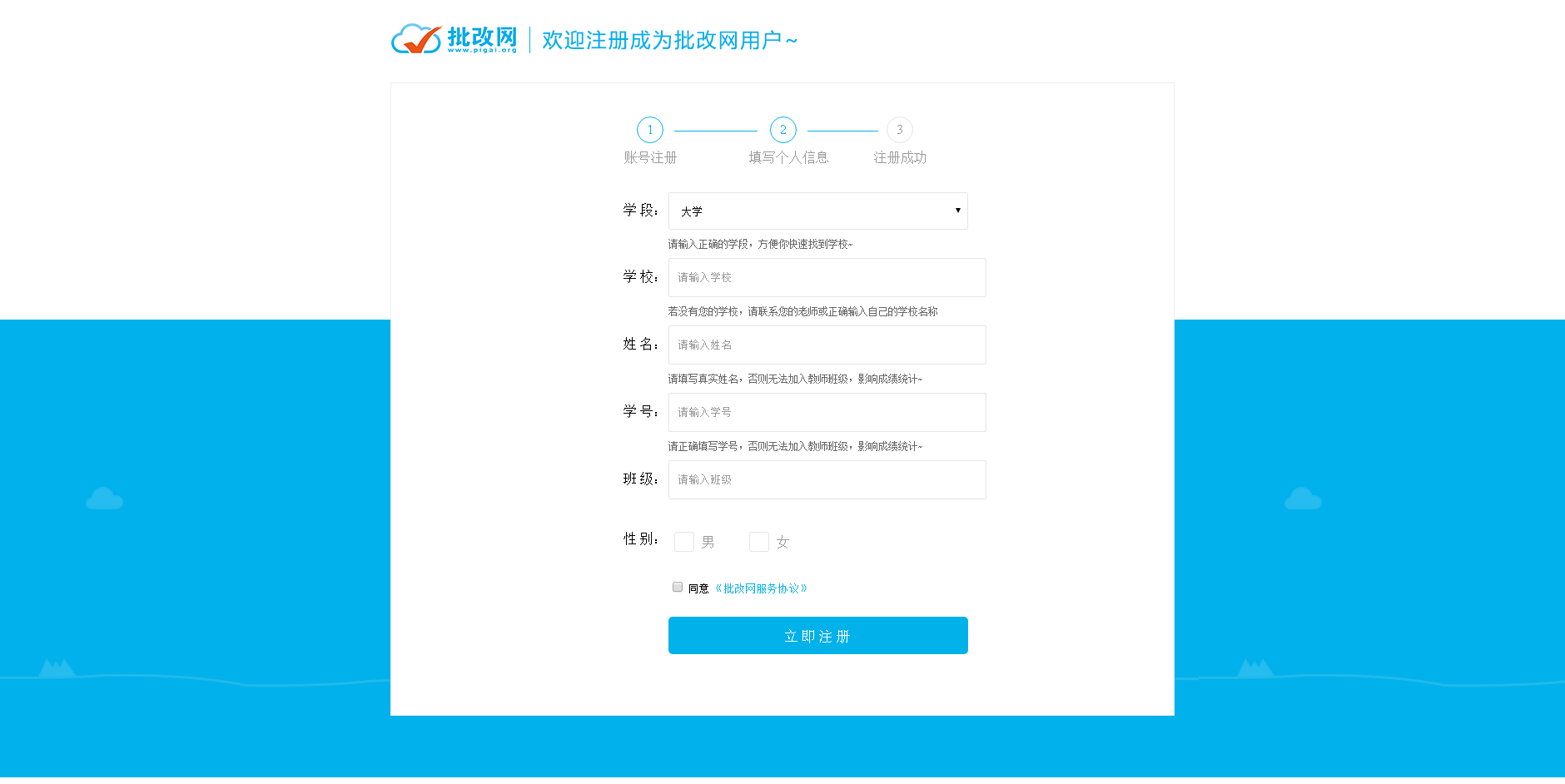 注册成功后，引导进入班级管理页面：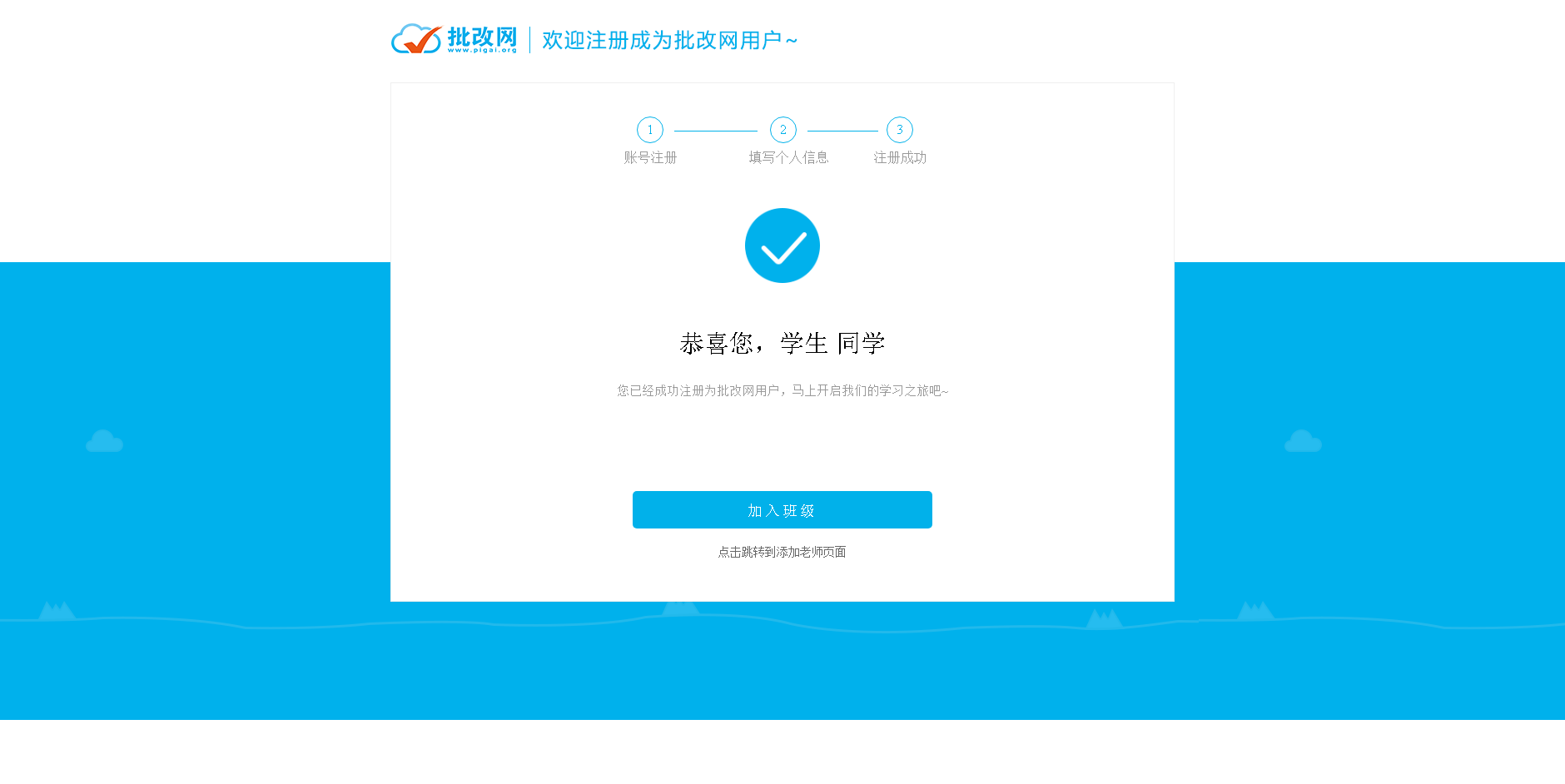 提示：建议学生注册使用真实姓名及学校，一是方便加入老师班级，二是保证成绩统计；APP端在浏览器地址栏输入网址：www.pigai.org，进入批改网首页，点击下方“手机版”进入扫码下载；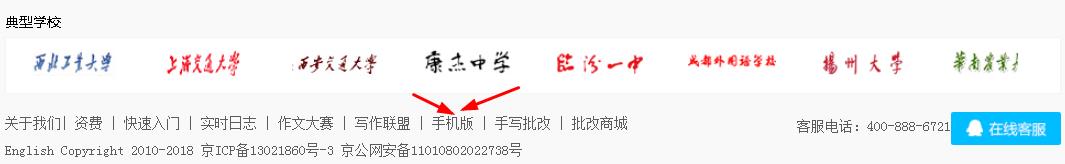 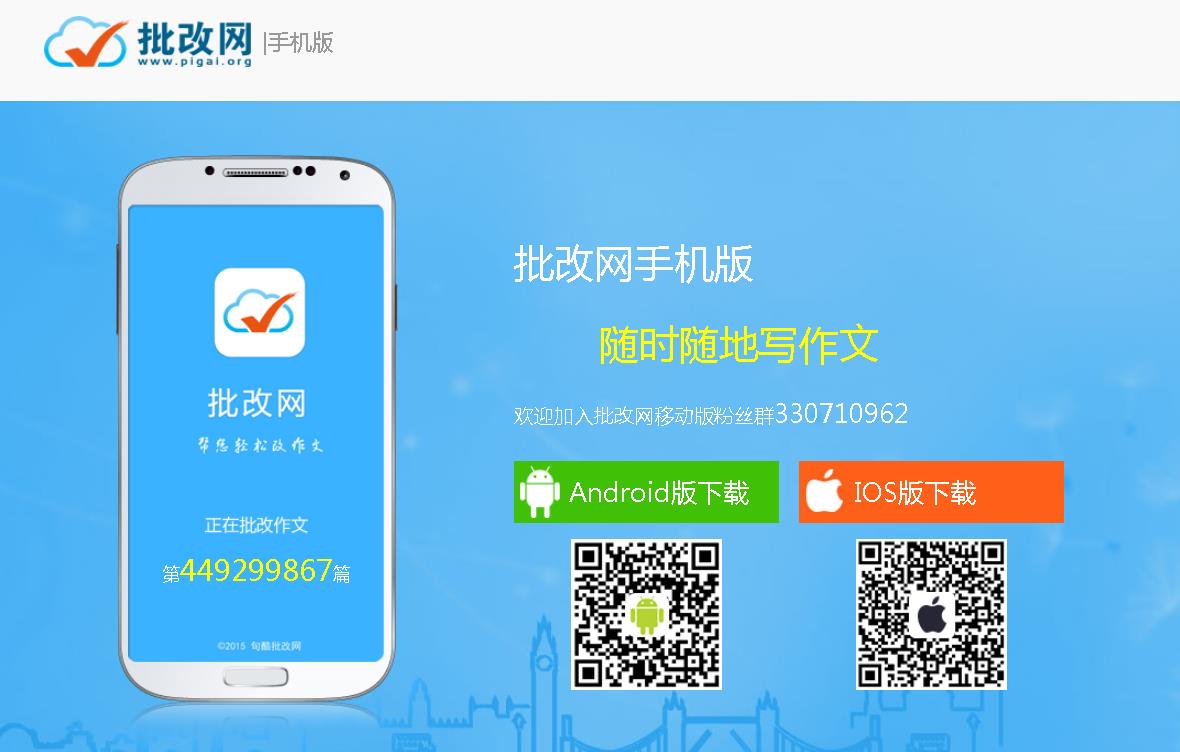 手机应用商城搜索“批改网”进行下载安装；打开APP，点击“注册账号”按钮，选择身份（学生）进而进入学生注册信息页面。填写完点击“完成注册”进入首页。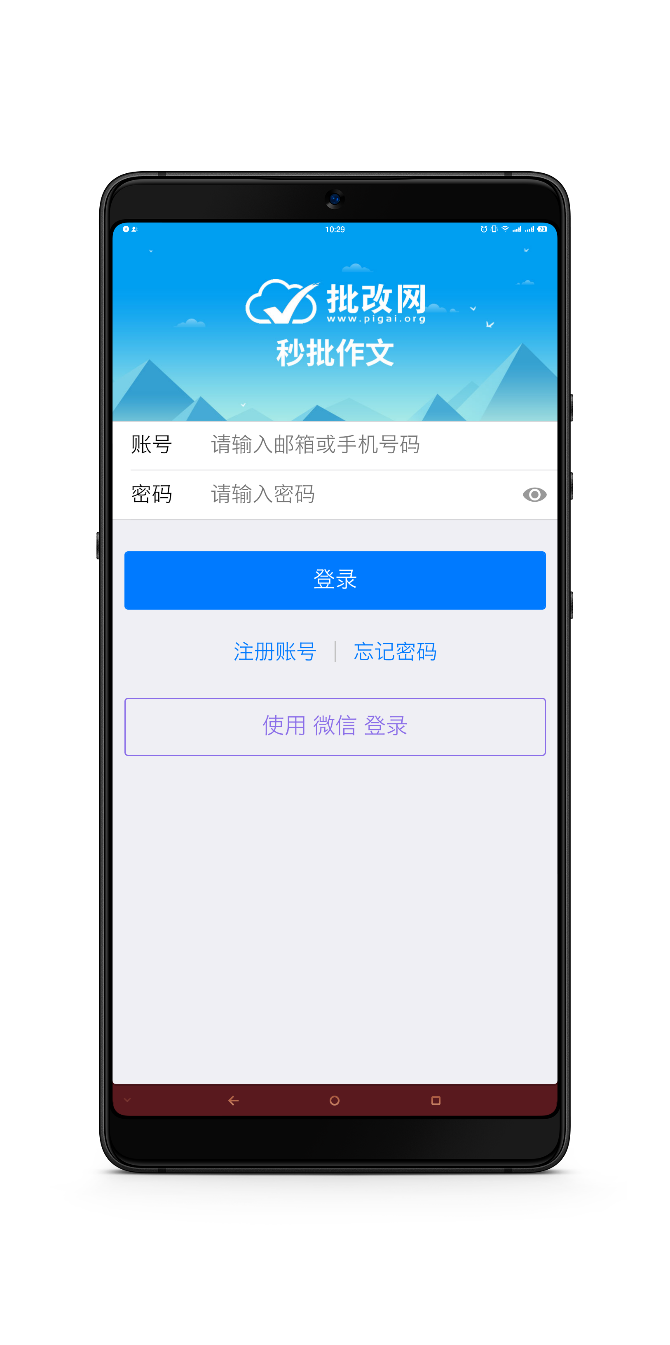 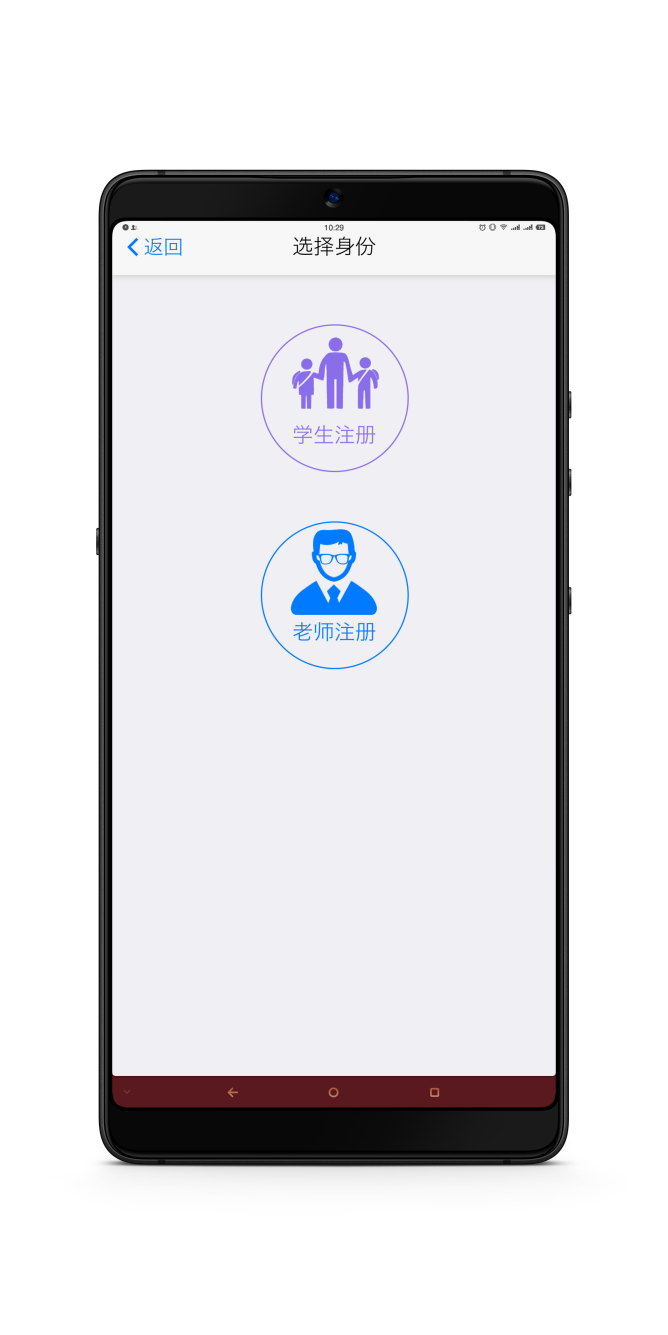 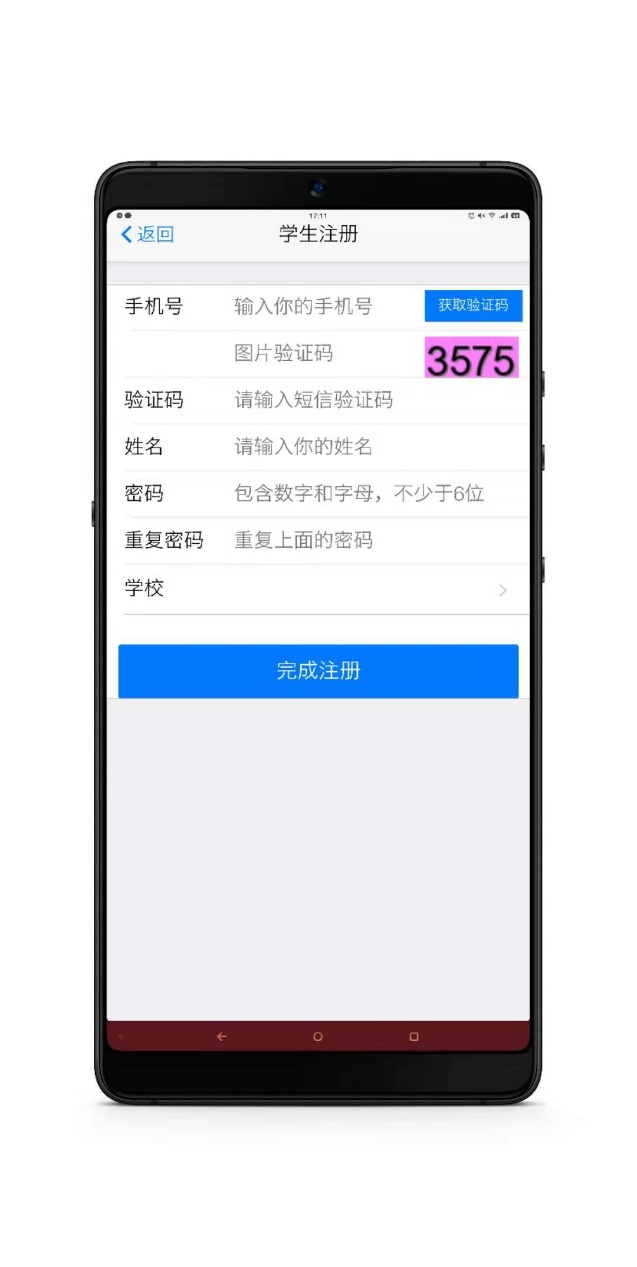 1.2 学生登录网页端注册账户后，在批改网首页，输入账户名和密码，点击登录：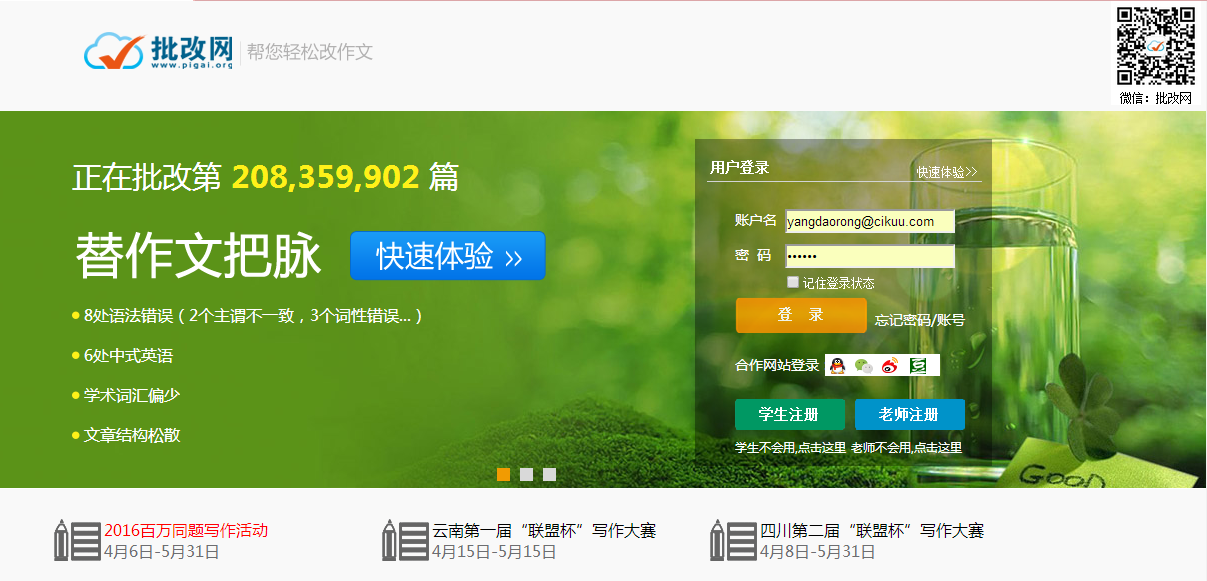 APP端输入账号密码即可成功登录，也可以选择微信第三方登录~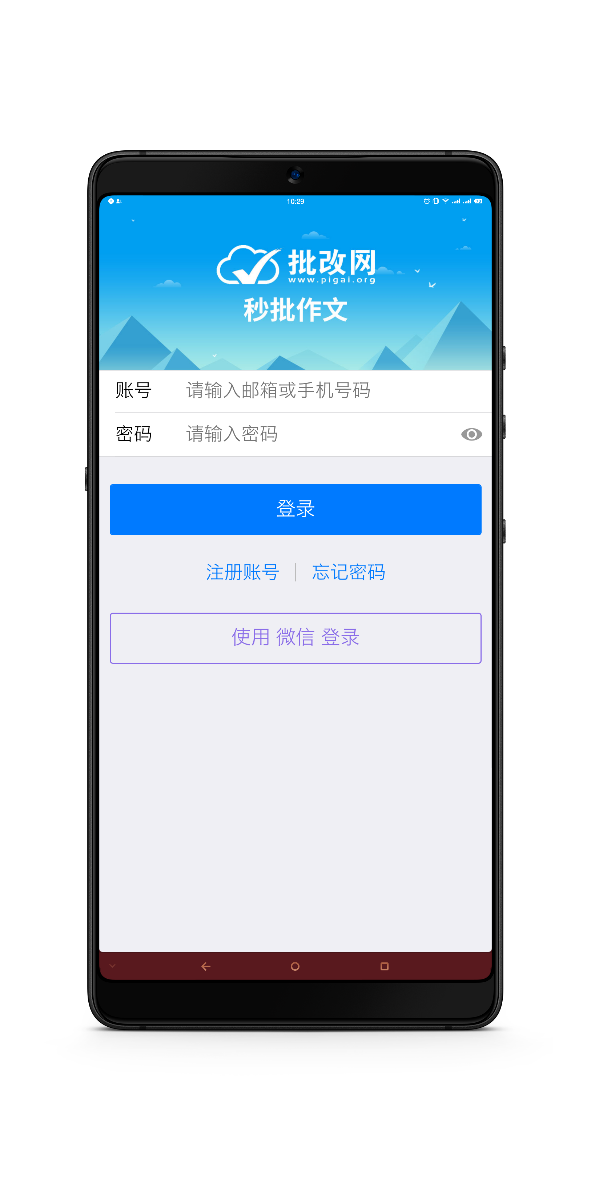 1.3 学生修改资料网页端1．修改个人信息修改个人信息步骤如下：登录学生账号；点击学生主页面右上角用户实名进入个人信息页面；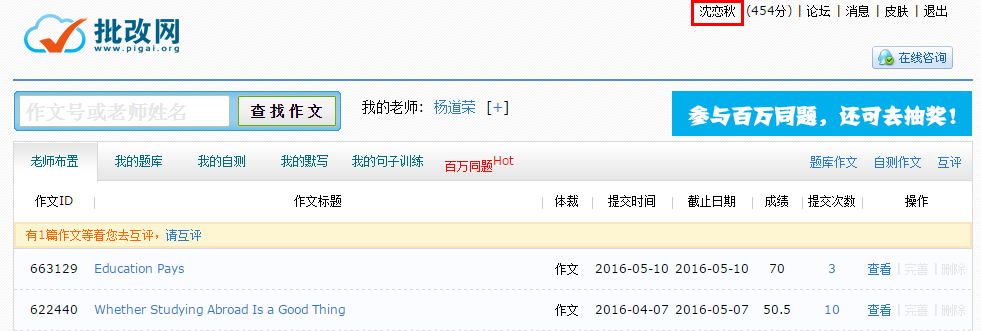 在【基本信息】根据内容修改个人相关信息后，再点击【修改资料】即可成功修改个人资料。 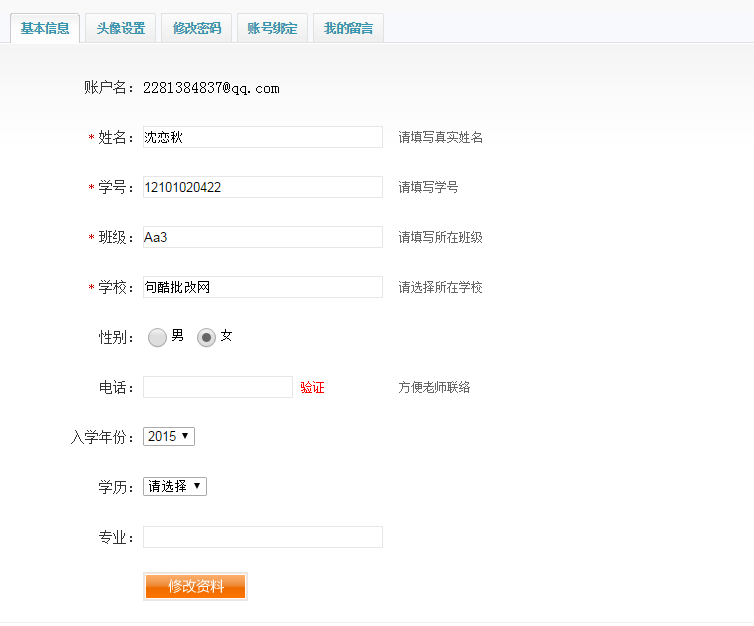 2. 上传头像上传头像步骤如下：（1）登录学生账号；点击学生主页面右上角用户实名进入个人信息页面；（2）在头像设置模块，点击【本地照片】或【拍照上传】，选择一张图片或现场拍照后，再点击保存即可更新头像设置。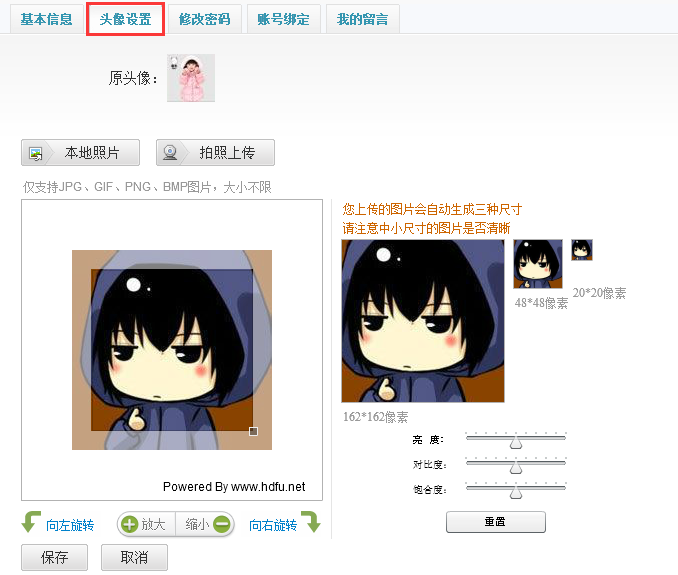 3. 账号绑定绑定其他互联网通行证步骤如下：登录学生账户；点击主页面右上角用户实名进入个人信息页面；（2）在账号绑定模块设置绑定其他互联网通行证，即可使用该用户名和密码登陆批改网。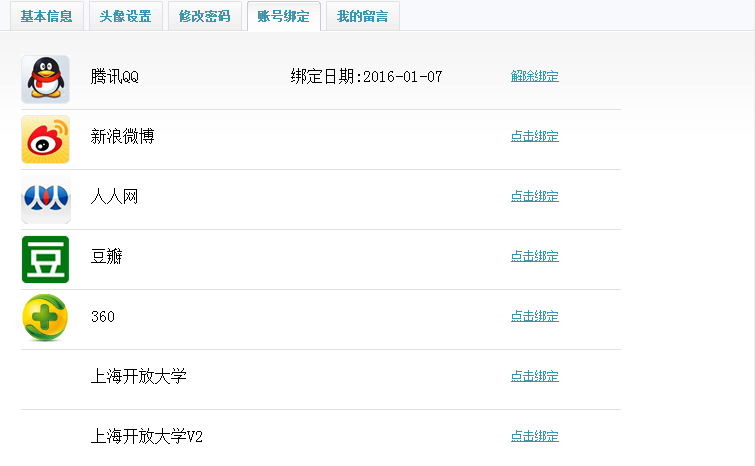 4.退出账户在登录状态下，点击账户首页右上角的【退出】，即可退出当前账户。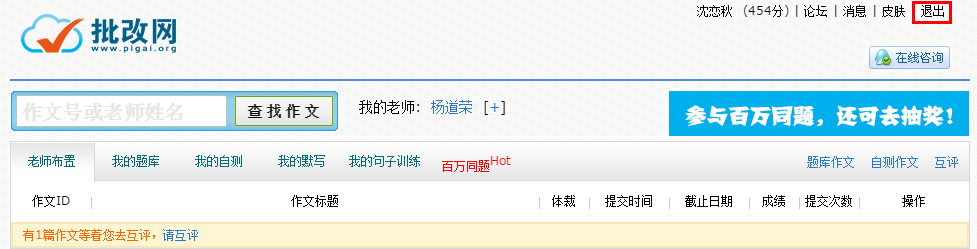 APP端修改个人信息【基本信息】可以修改姓名、学校和性别（手机号只支持到电脑端进行修改与绑定）；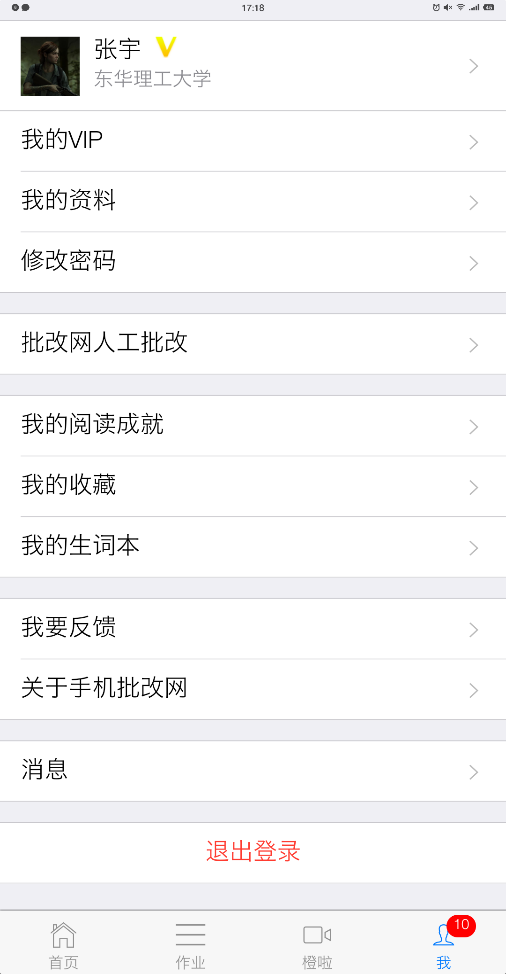 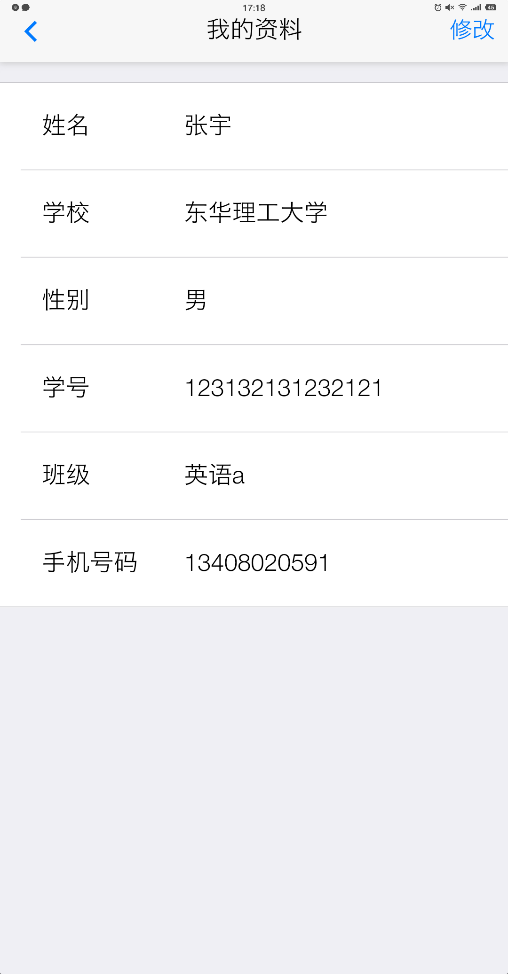 添加更换头像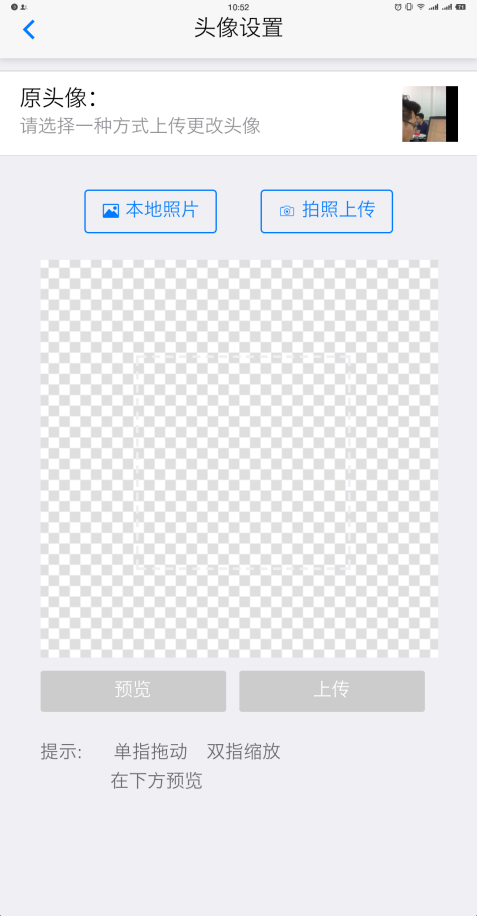 修改登录密码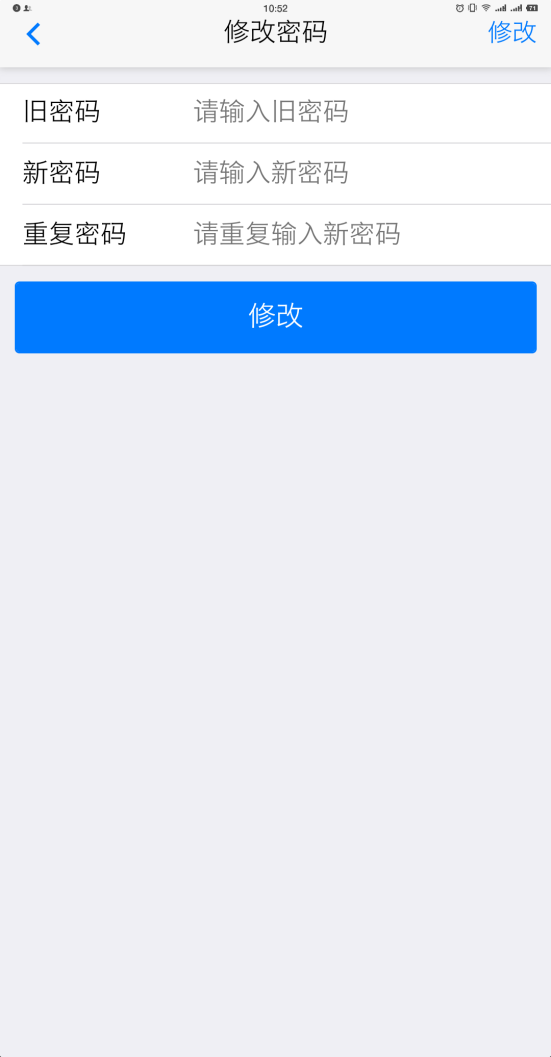 账户退出：点击“退出登录”，即可退出当前账号。1.4班级网页端1.点击【班级】，加入自己所对应的班级输入老师所给的班级号，点击搜索，找到对应班级后点击加入。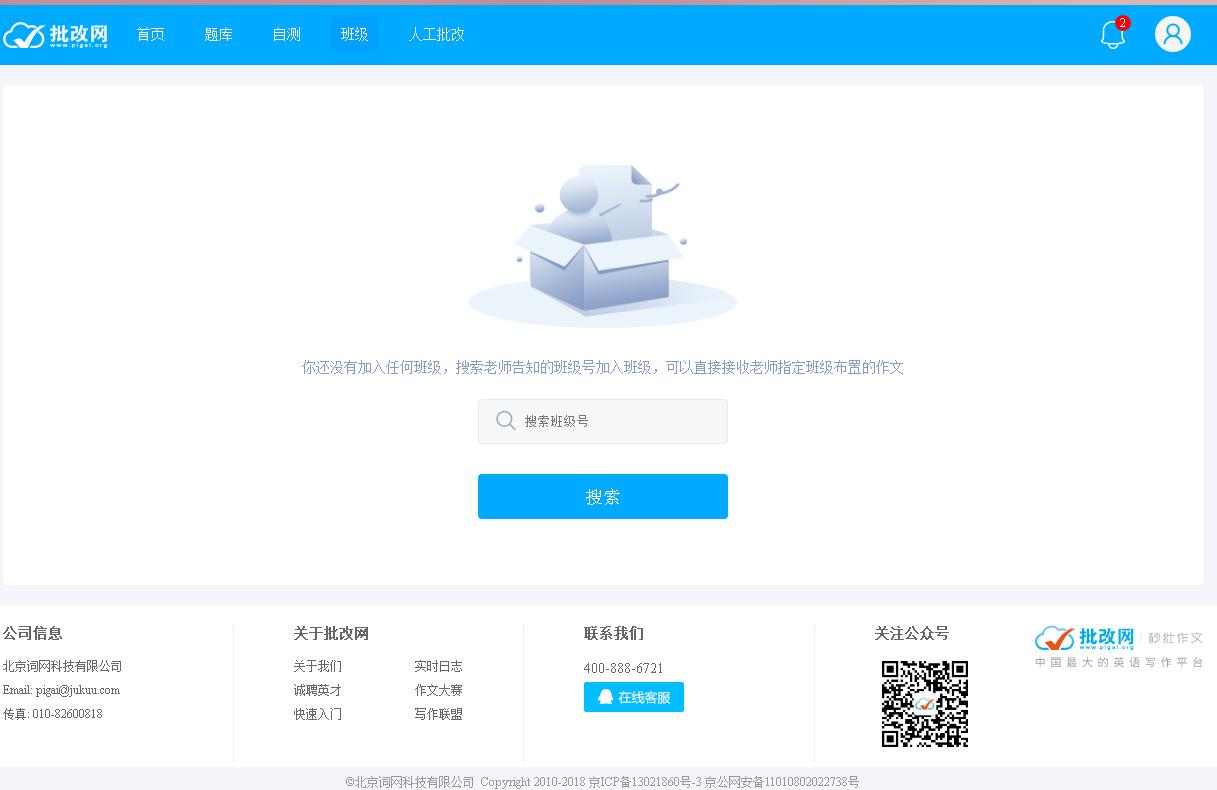 查看班级相关信息，确认后点击加入；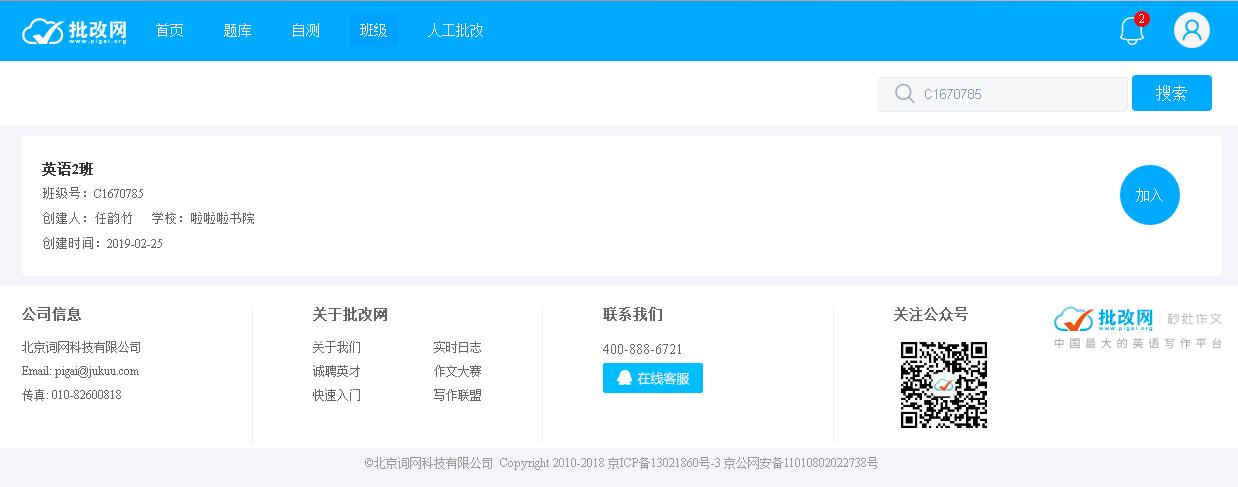 2.退出班级班级列表页，点击【退出班级】即可退出当前班级；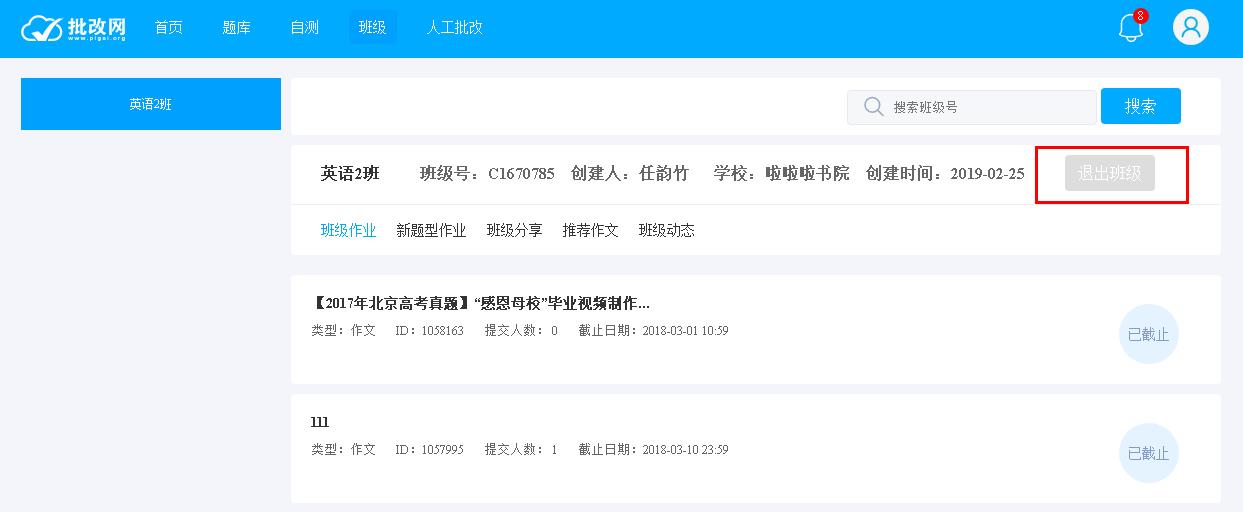 APP端注意：一个帐号可以加入多个老师的班级，但是只可以加入某老师的一个班级，若想加入同一个老师的其他班级，请退出当前班级再加入； 加入班级后可以收到老师的班级作业推送。1.5提交老师布置的作文网页端学生提交教师布置的作文题目的布骤如下：方式一：点击【未完成】，查看未完成的作业（前提是已经加入老师的班级）。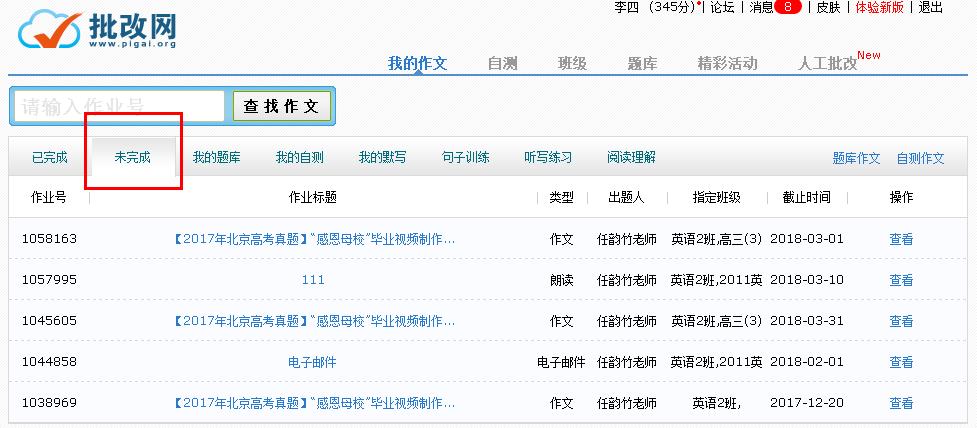 方式二：在文本框中输入教师告知的作文号如【686329】找到教师布置的作文题目；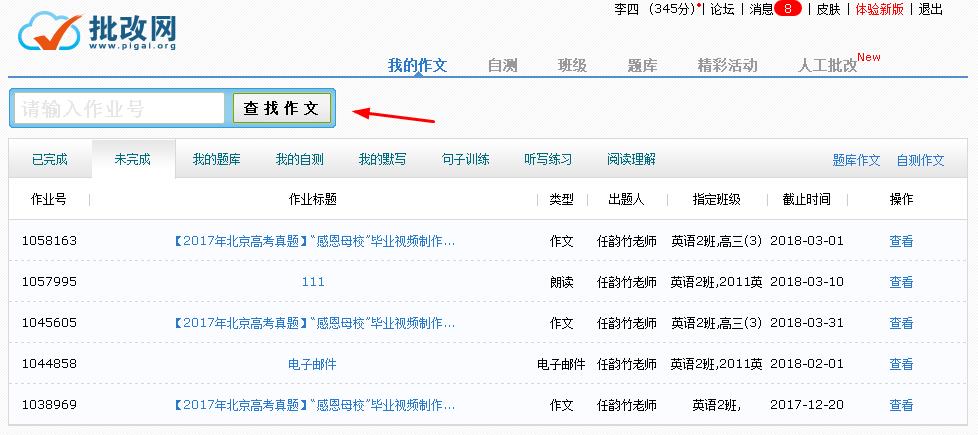 方式三：查看“班级”中的班级作业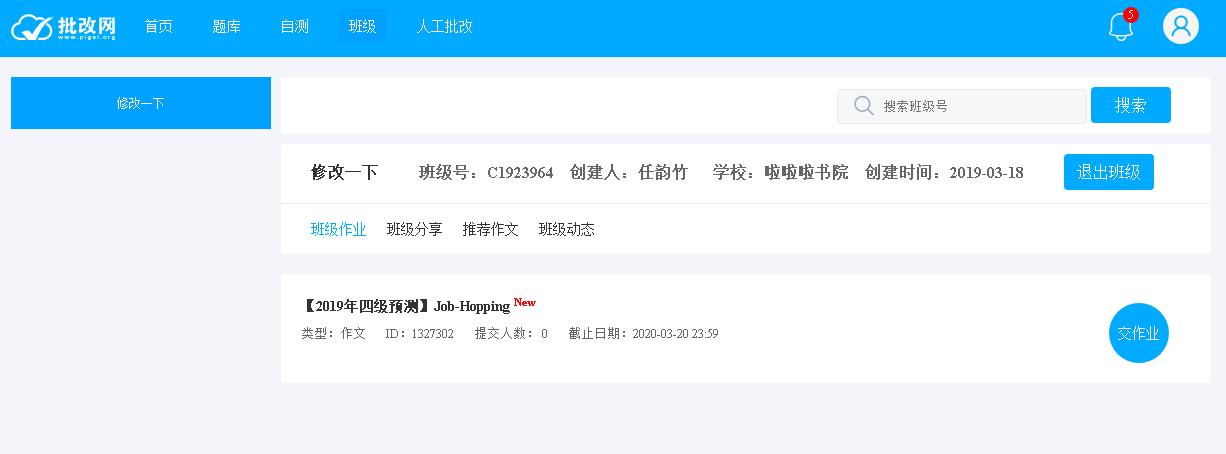 在答题框里输入或粘贴作文内容再点击【提交作文】，即可成功将作文提交。提交作文后，系统会自动对作文进行分析并给出批改结果。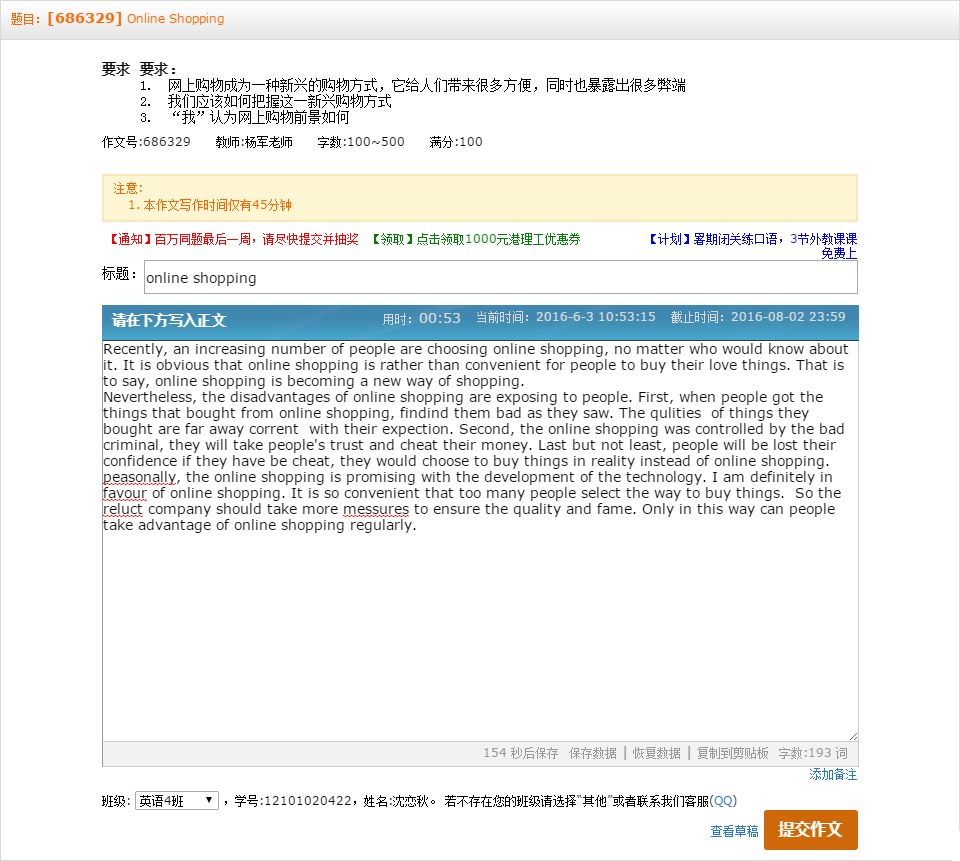 APP端方式一：搜索作业号答题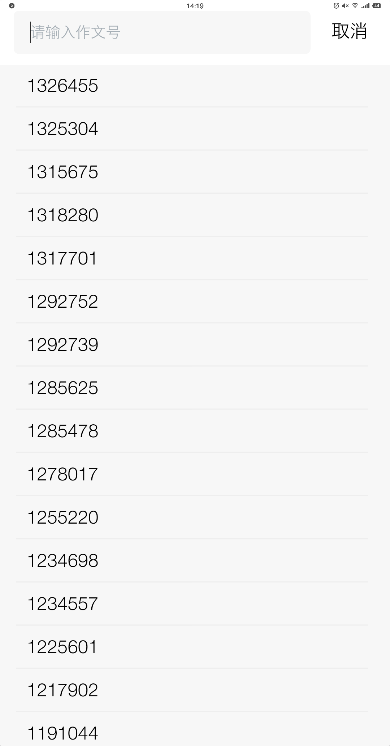 方式二：“我的老师”查看作业列表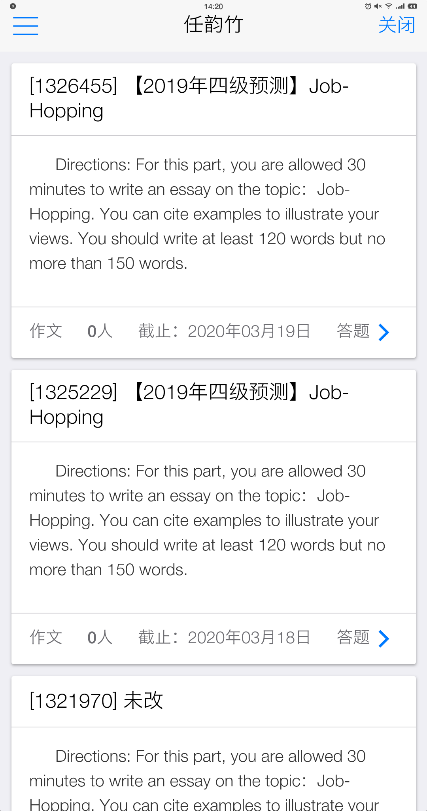 方式三：作业列表查看“未完成”作业，即将上线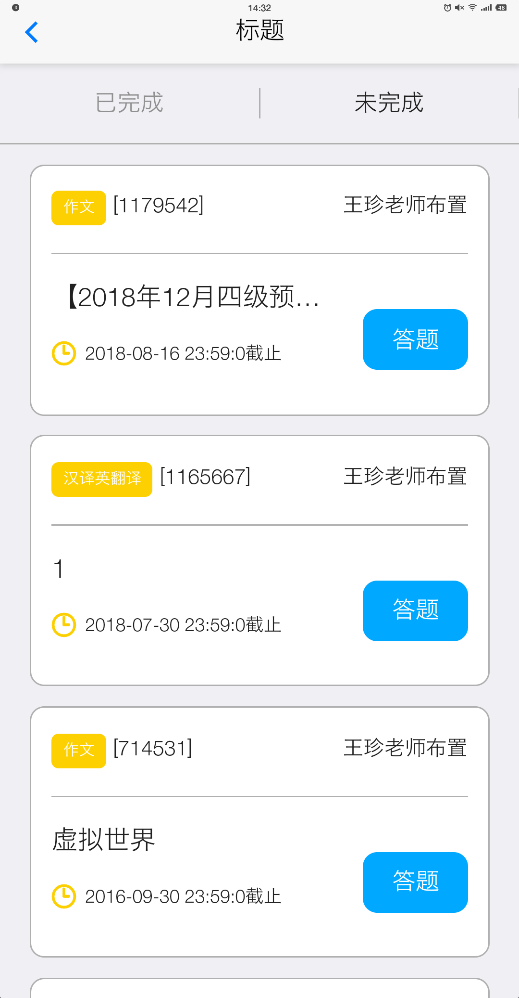 1.6 题库作文自测网页端1. 学生除了可答复教师布置的作文外，也可以通过学生页面里的【题库作文】进行作文写作的练习。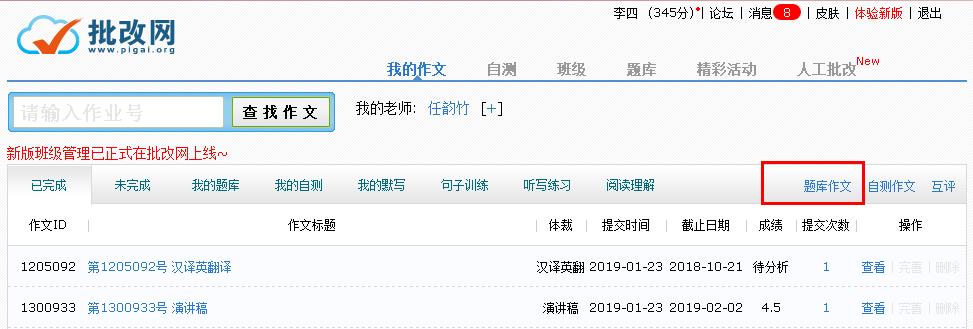 2、点击学生首页的题库作文，进入到【题库作文】界面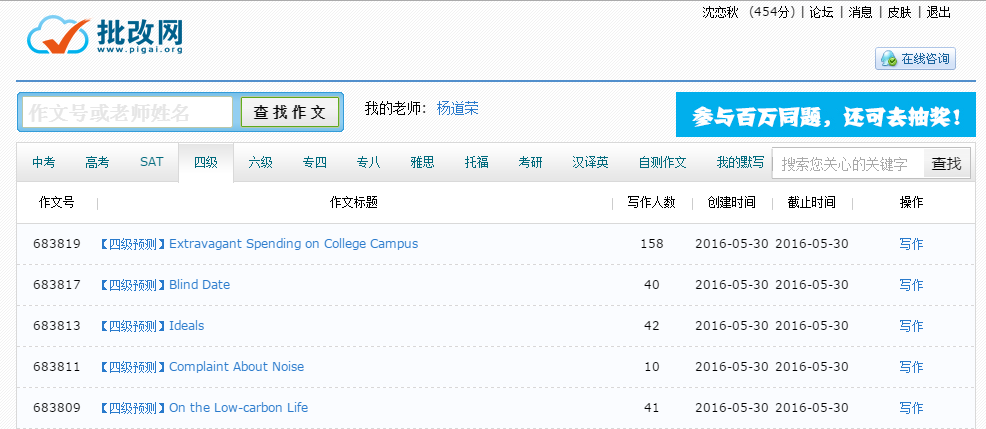 （1）进入【题库作文】可以浏览到批改网中的参考题库：中考/高考/SAT/四级/六级/专四/专八/雅思/托福/考研/汉译英等多种训练题库。直接点击作文标题之后的【写作】就进入答作文页面进行作文练习：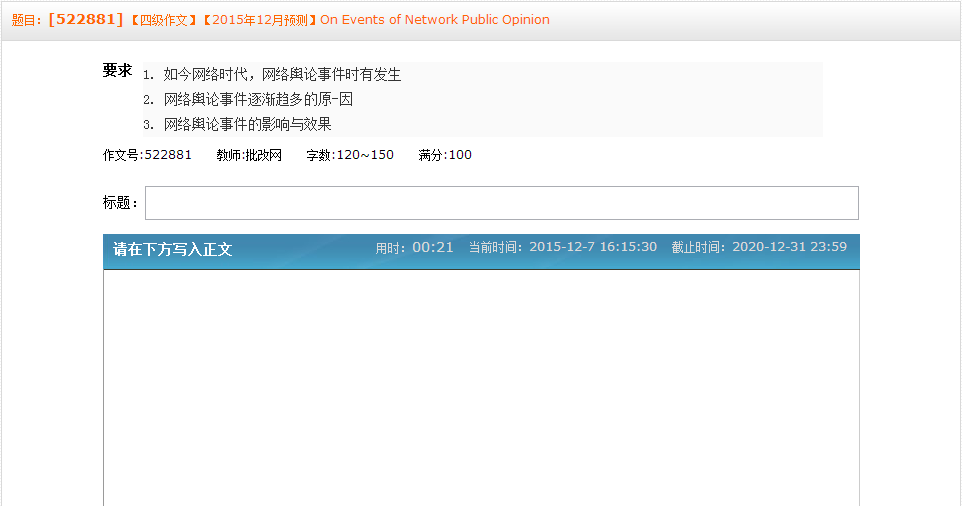 （2）学生查看自己在题库作文中训练的作文也很容易，在登录进来之后的首页，找到【我的题库】，直接查看：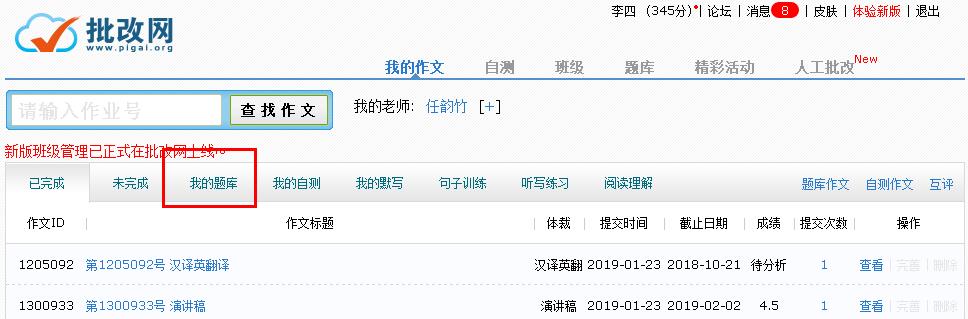 APP端打开APP登录后首页，点击“题库”，选择对应栏目查看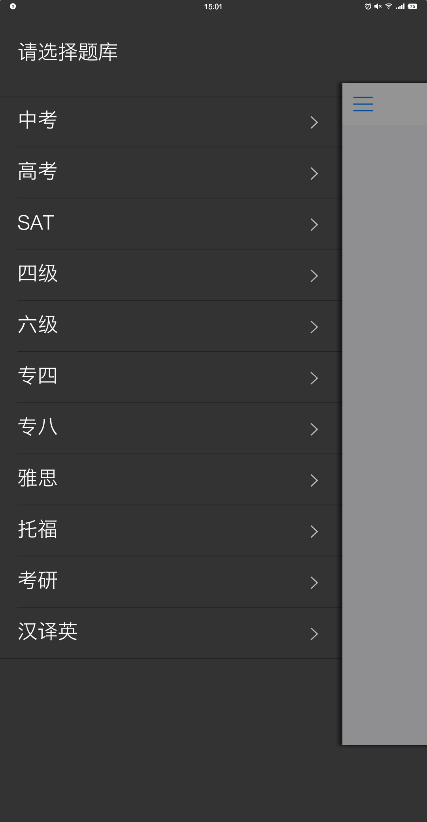 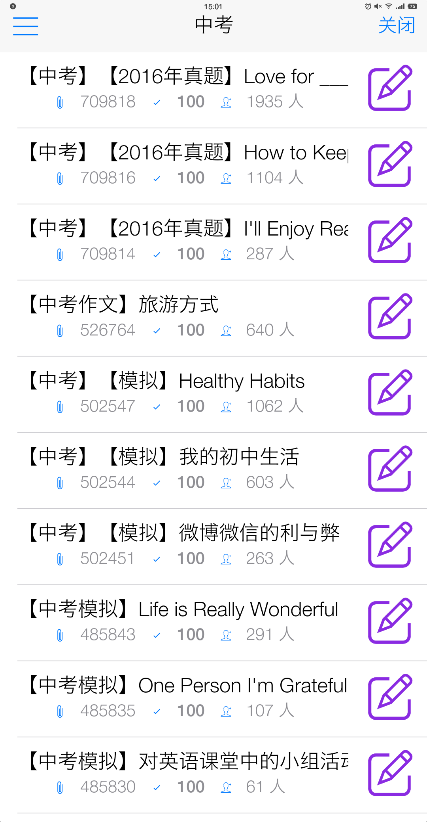 1.7 个人习作自测网页端【自测作文】满足学生在题目自拟的前提下，提交开放性的作文，自主测试练习；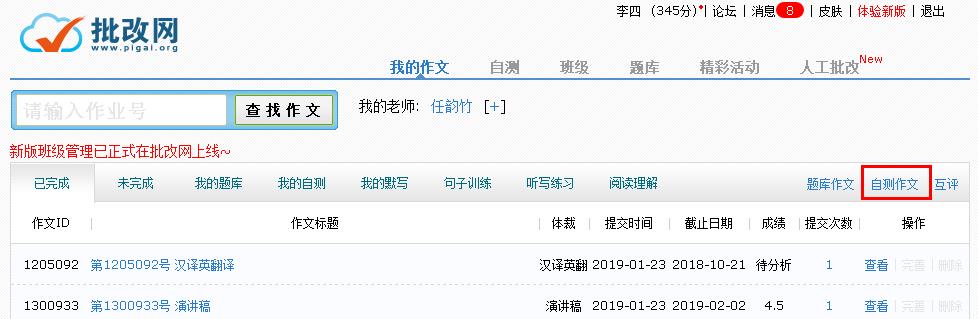 1.学生进入自测页面，写好作文题目以及作文内容之后，提交，系统就会自动的分析这篇文章，并给出学生反馈。2.学生可以在首页【我的自测】中找到自己在【自测作文】中提交的作文。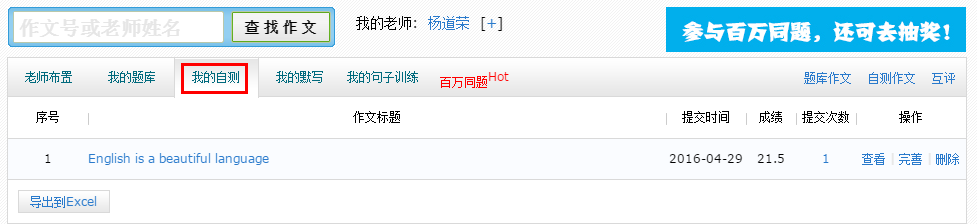 APP端在首页点击“自测”，即可进行自测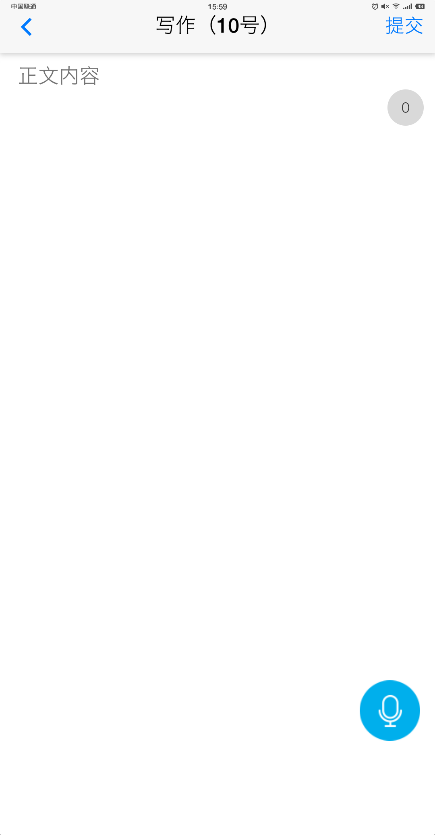 1.8学生自主修改作文网页端1.学生在提交作文后，可以通过3种方式继续完善和修改自己的作文；（1）在答题列表中找到要修改的作文,在学生作文后方的操作区，点击【完善】即可进入答题页面，对作文重新进行修改；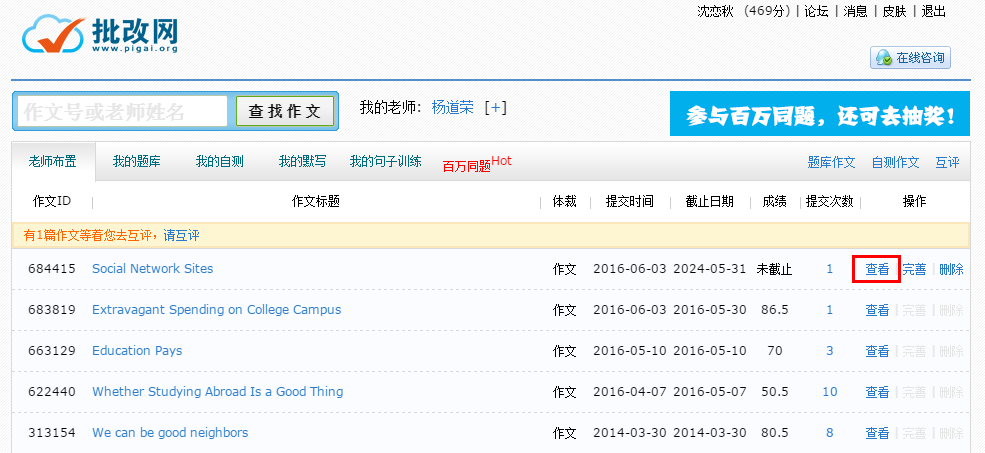 （2）学生点击要修改的作文题目，在作文分数的后方选择【继续完善】，对作文做出修改；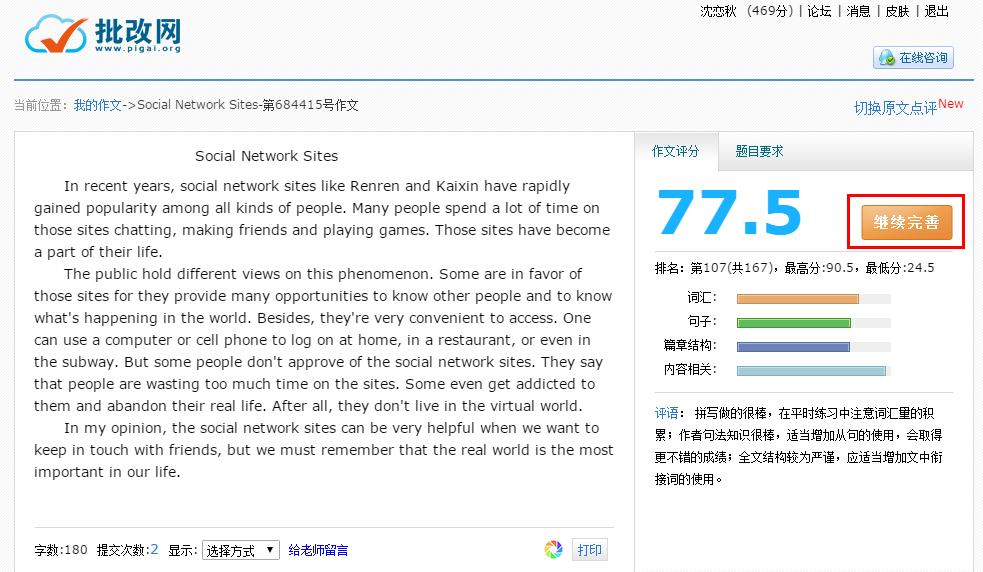 （3）学生点击要修改的作文题目，在按句点评模块中，点击每一句的句末【修改】按钮，实现逐句修改：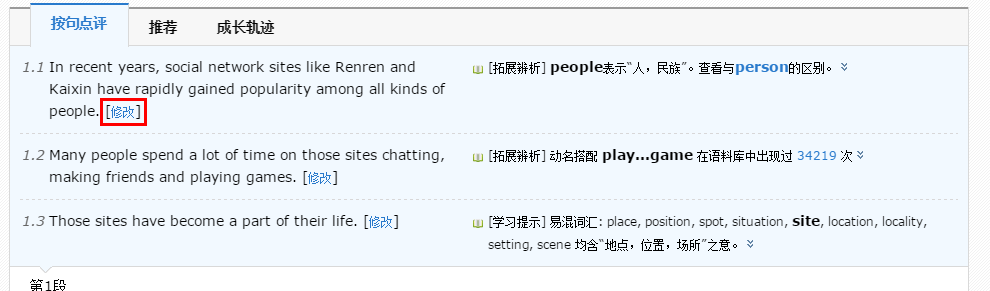 注：在以下三种情况下，不能修改作文：A 作文题目已过了截止时间；B 教师对该作文题目设置“系统多次性+教师一次性批改”的情况下，教师对作文进行了人工批改；C 教师只允许学生提交一次作文。APP端点击详情页上的“完善”进行修改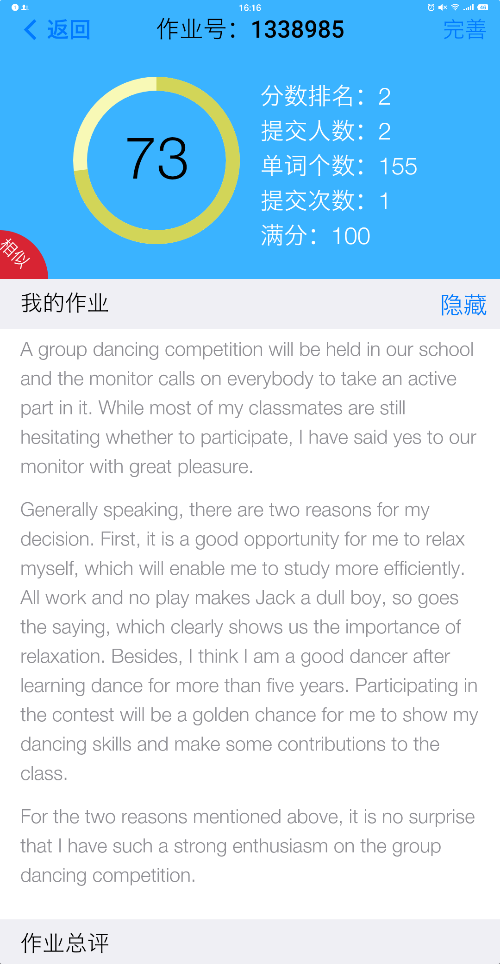 点击“按句点评”中的“修改”进行完善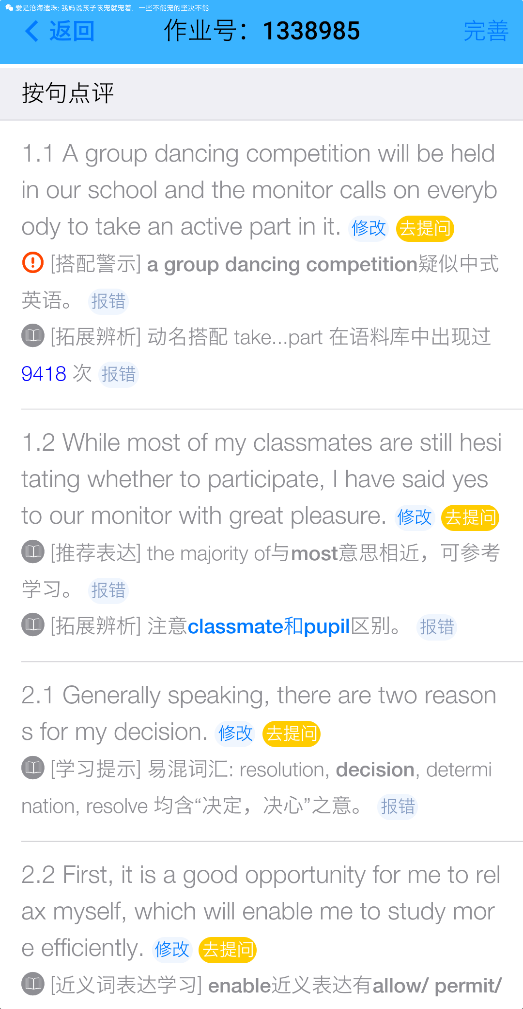 2. 查看修改轨迹网页端学生查看某一篇作文的修改轨迹有如下两种方式：（1）作文详情页面查看：学生可以查看修改轨迹，找到学生作文模块下方的【提交次数】，点击提交次数就可以看到学生的修改轨迹；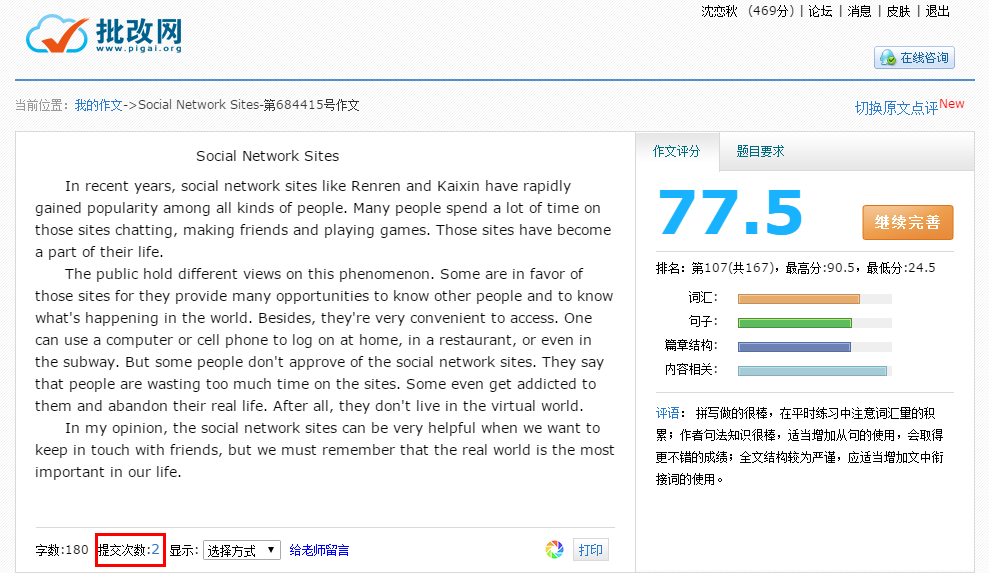 （2）在“我的作文”栏目，在作文列表中点击“提交次数”列的次数，亦可查看该篇作文的修改轨迹。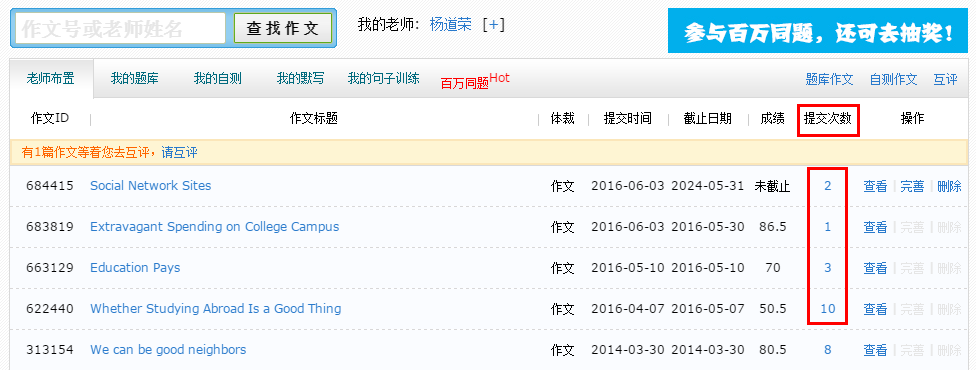 APP端详情页查看提交次数，暂不支持查看写作轨迹。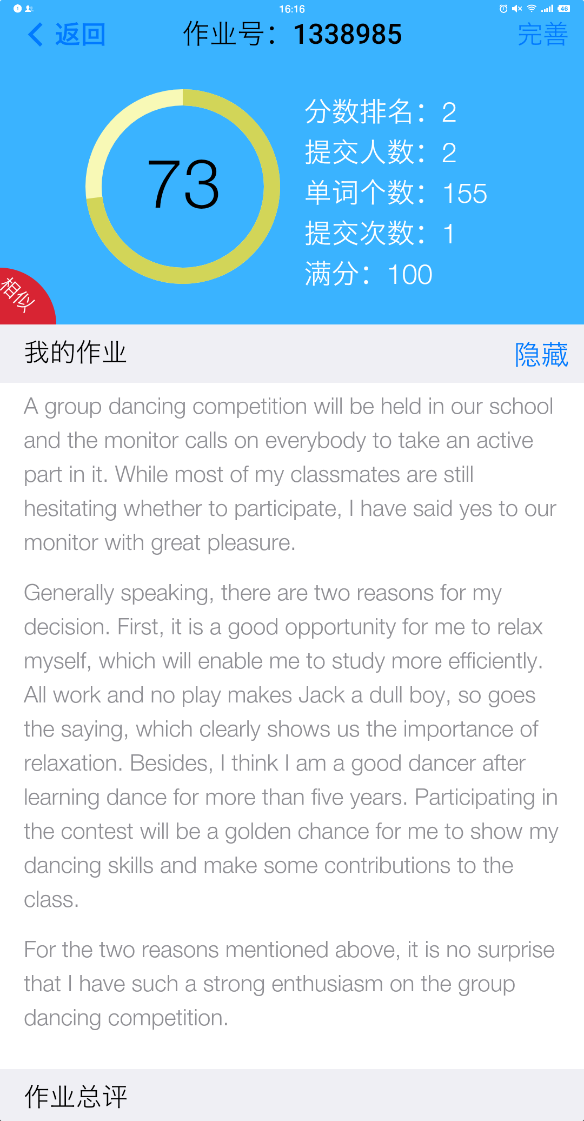 1.9学生互评1．学生互评网页端（1）若您的老师为你们开起了互评任务，则在相关作文截止时间之后，学生登录账户在页面右上方的【互评】右上角有new图标提示，在作文列表页上方，也会有“有**篇作文等着您去互评”的提示。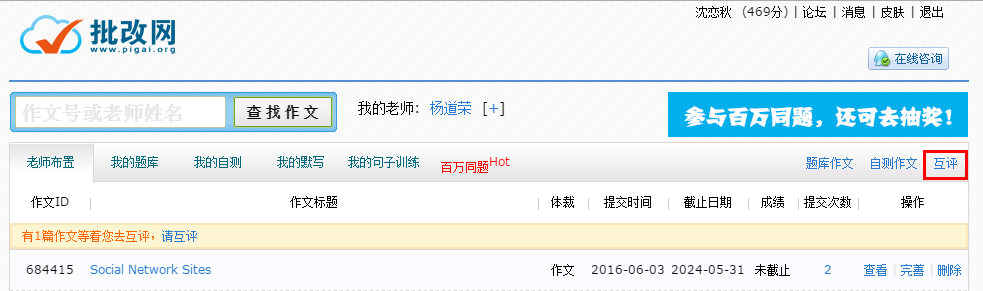 （2）点击右上角【互评】入口，或作文列表上方的【请互评】入口，均可看到需由您来进行互评的文章，点击“互评”即可看到相应文章进行操作。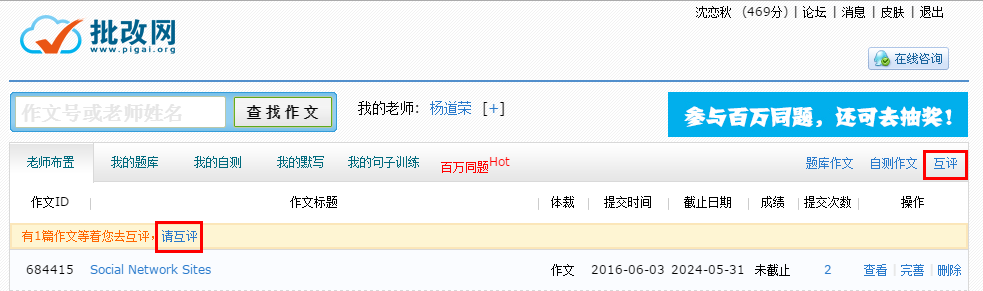 （3）在需要互评的作文详情页，可通过用鼠标在按句点评区域选中需要评价的语块，在弹出的文本框中，加入评语。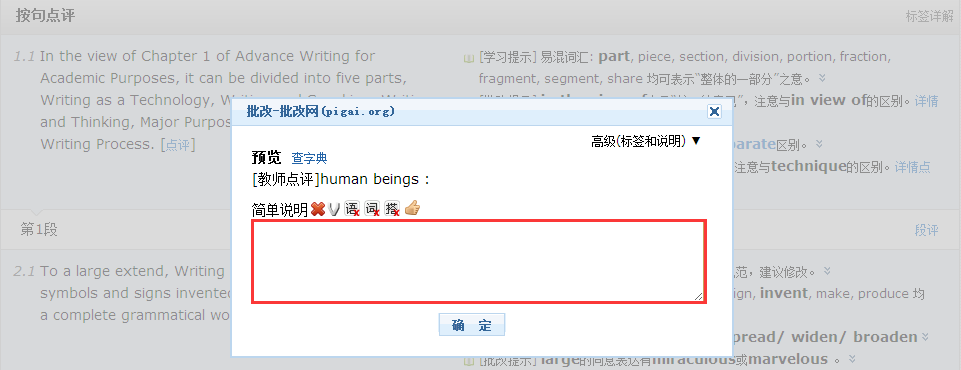 点评语块-----学生用鼠标选中需要点评的短语，然后松开，系统就会自动的弹出一个文本框，学生只要在文本框中填入自己的点评，点击确定就会生成蓝色的学生评语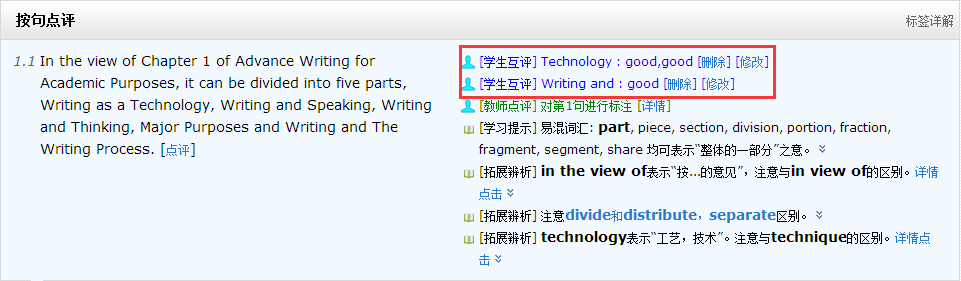 点评句子-----学生用鼠标选择每一句句末的【点评】，在文本框中输入自己的评语，就会生成蓝色的学生评语。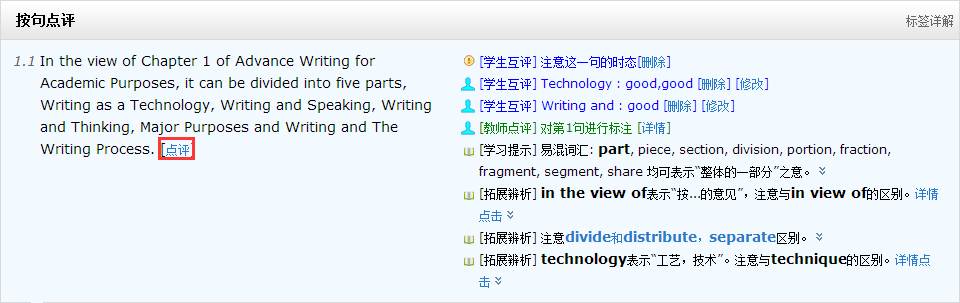 点评段落-----学生用鼠标选择每一段段首右上角的【段评】，在文本框中输入评语，点击确定，就会生成蓝色的学生评语。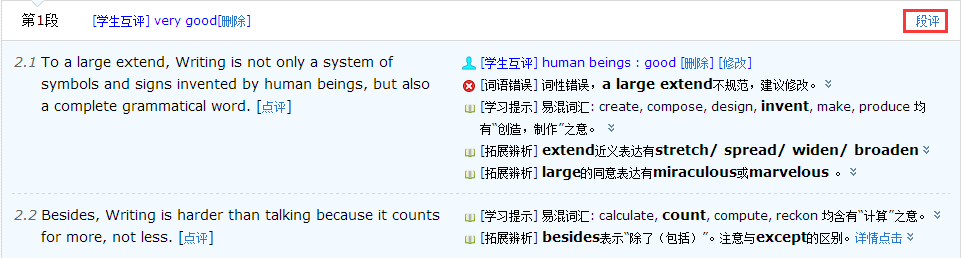 APP端“消息”中的“待办事项”中提示互评，点击进行互评，进入即可进行网页端的相关互评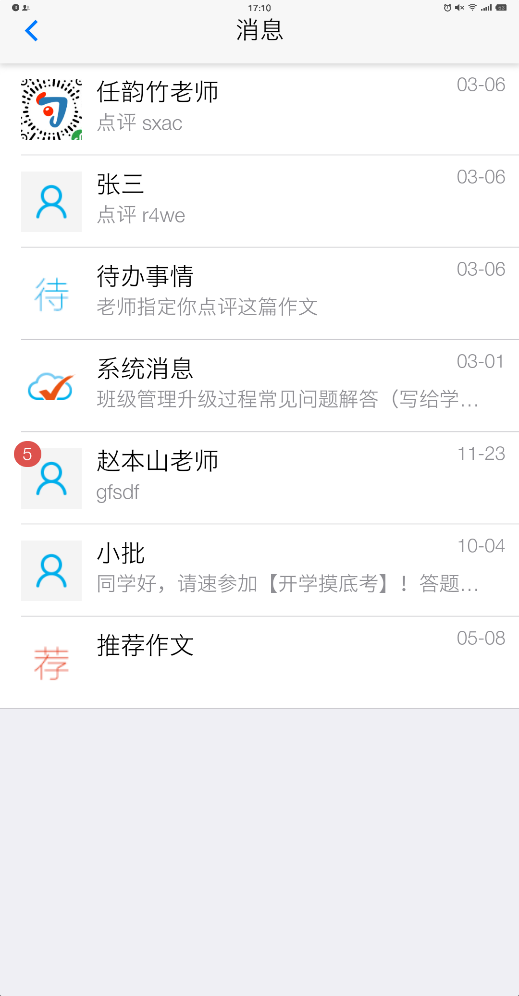 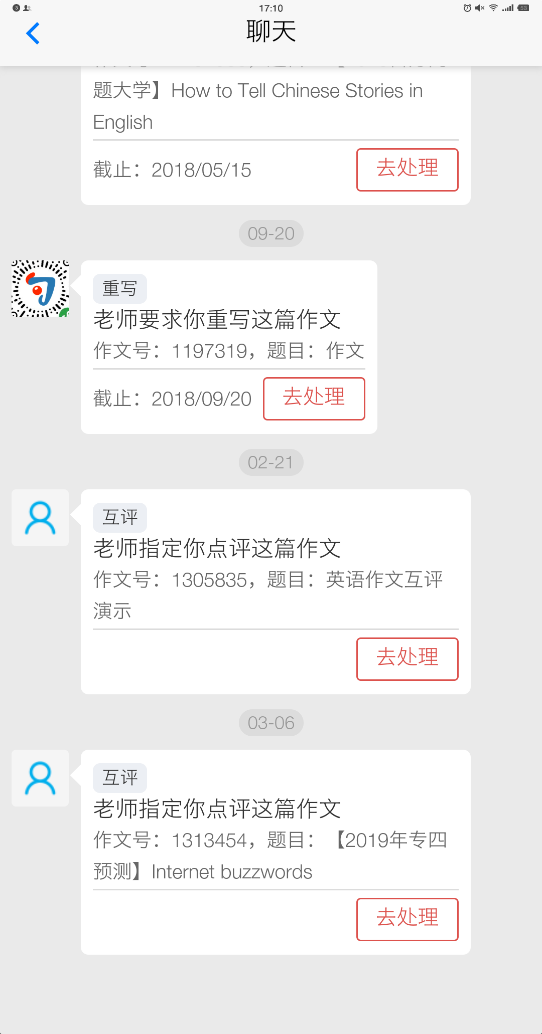 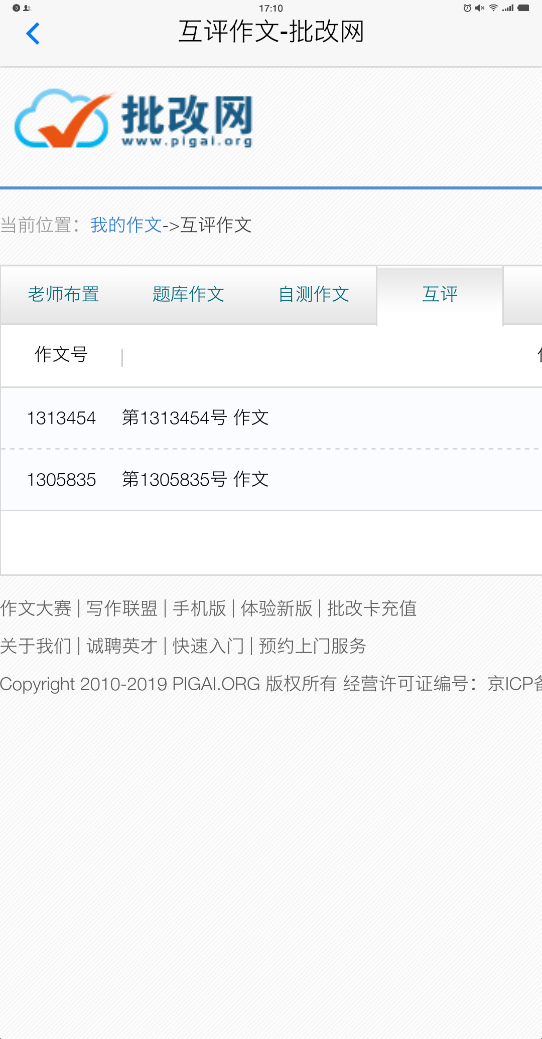 2．查看互评结果网页端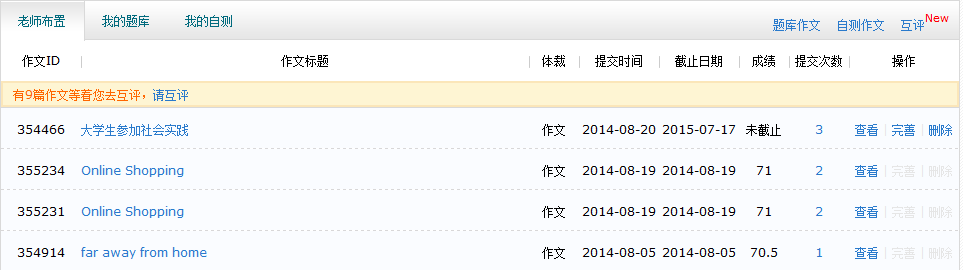 若自己的作文被别的同学点评过，点开该作文将会看到蓝色的学生互评评语。另外可在右上角的互评入口进入，查看到自己评过的其他学生的作文。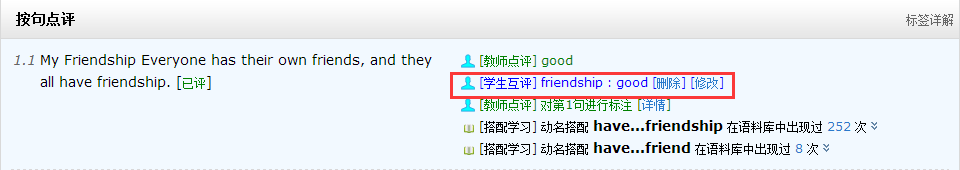 APP端详情页评语部分会显示其他同学互评在按句点评的输入的相关评论，不支持查看原文点评的评论。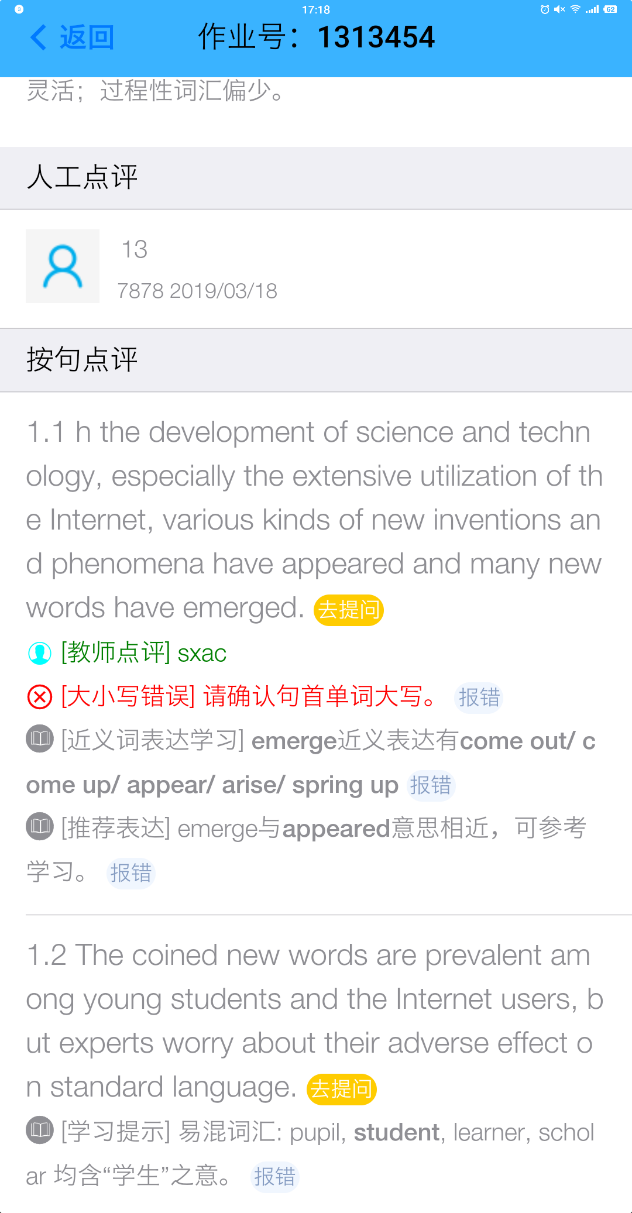 1.10 导出作文网页端1．学生导出自己的作文步骤如下：（1）登录学生账号；（2）点击作文列表下的【导出到Excel】按钮，即可将自己账户中的作文全部导出并保存为excel格式。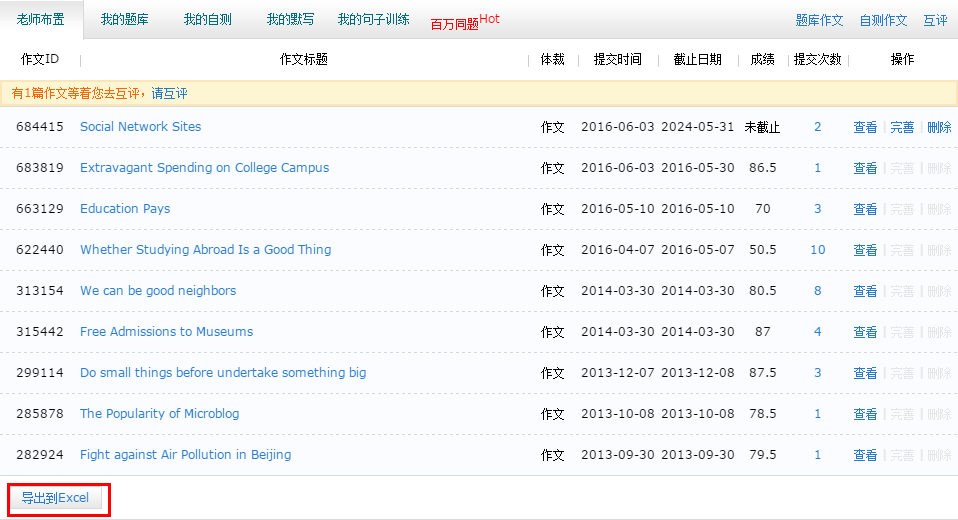 2．单篇作文【打印】保存：学生点击作文下方的【打印】，就可以将学生的作文，按句点评等打印出来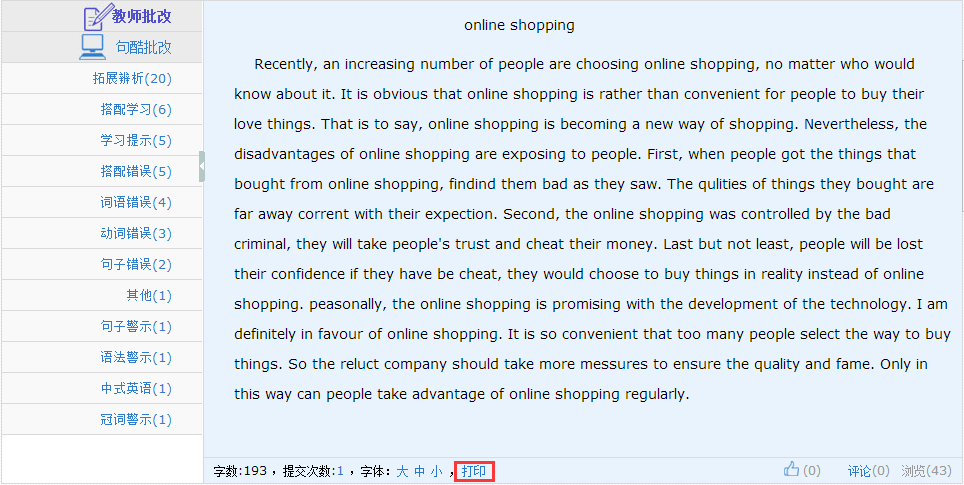 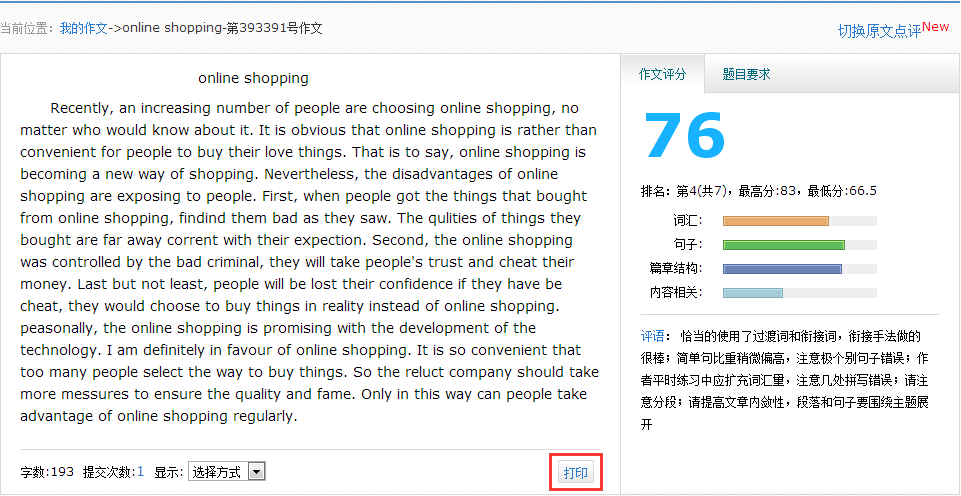 APP端暂不支持导出1．11写作PK网页端学生在批改网上提交完作文后，可以在作文列表下方点击作文PK按钮，查看自己的写作战绩和每一篇作文的击败率，同时，也可以与和自已写过相同题目作文的学生进行一对一的多维度比较，每比较一次，要使用5个积分。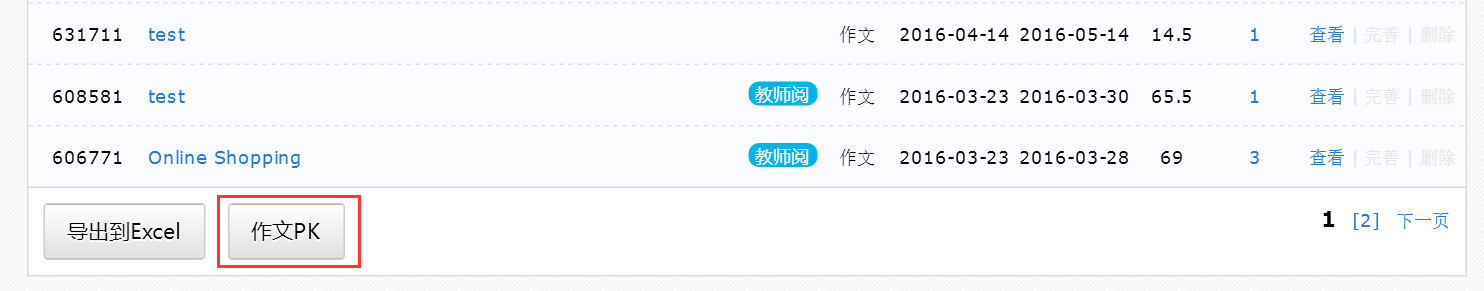 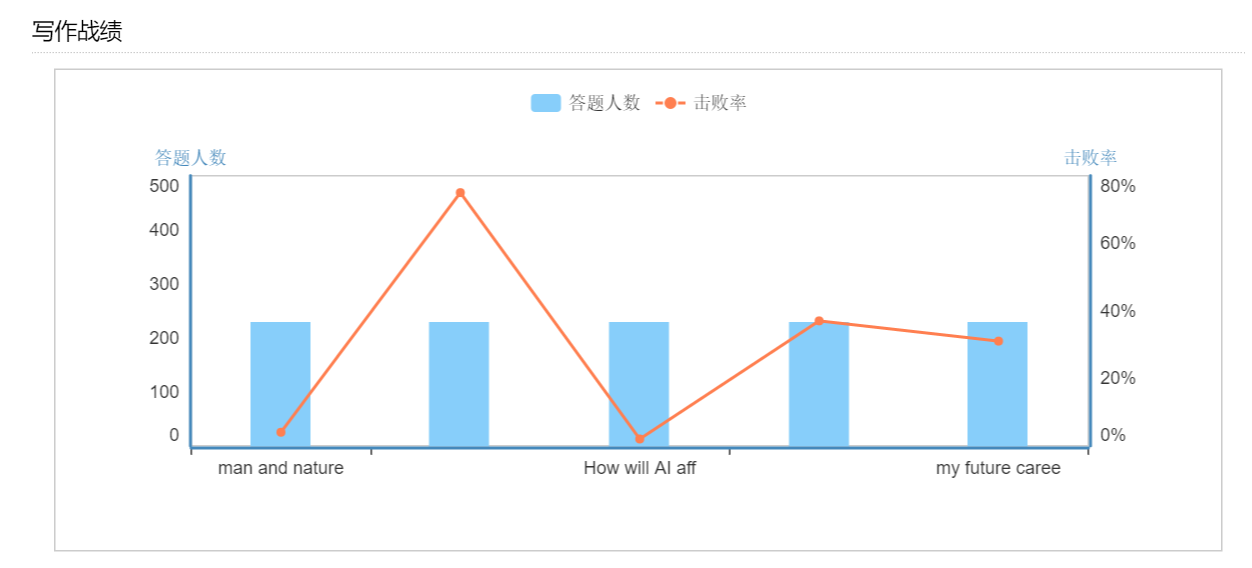 作文pk使用方法1、点击【我要PK】按钮，进行作文PK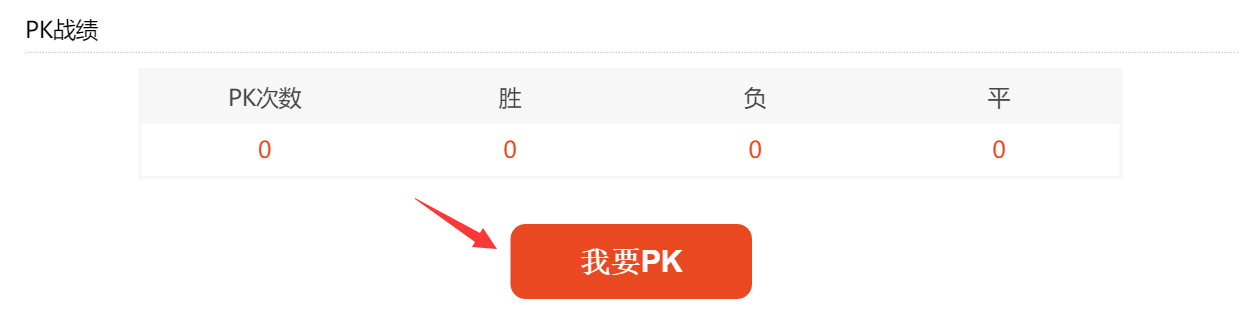 2、选择PK对象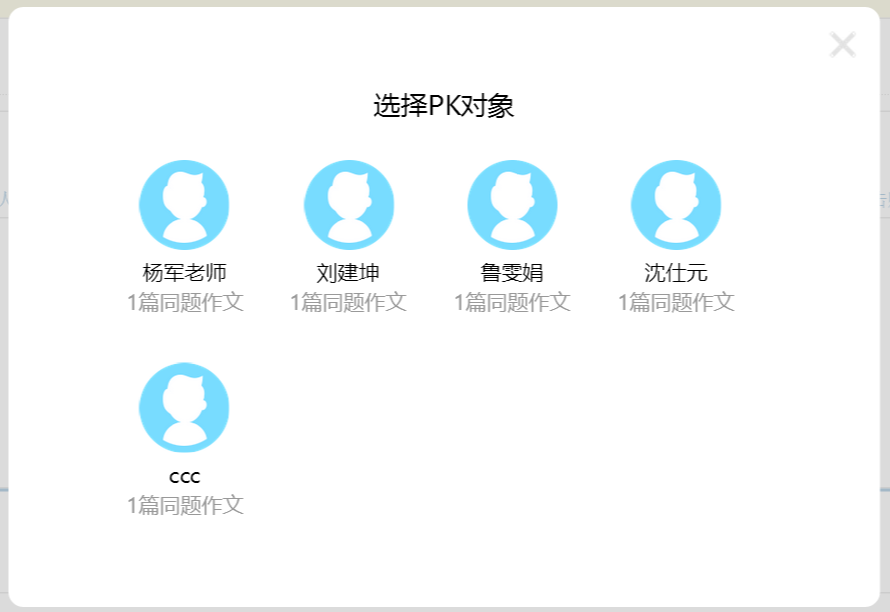 3、点击立即PK按钮，PK一次需要5积分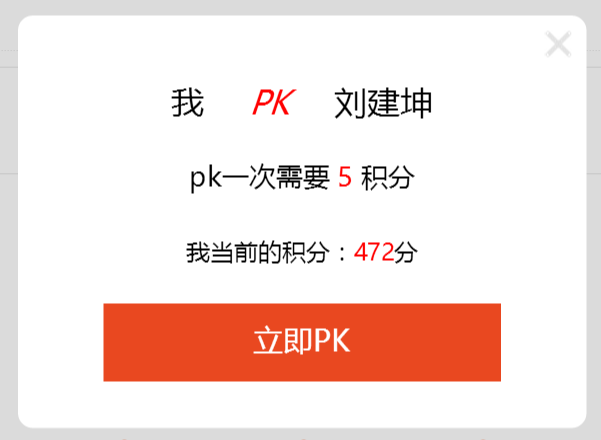 4、系统通过对作文篇数、词汇丰富度、作文均分等15个指标的分析，列出对应指标的数据分析结果，并给出PK结果。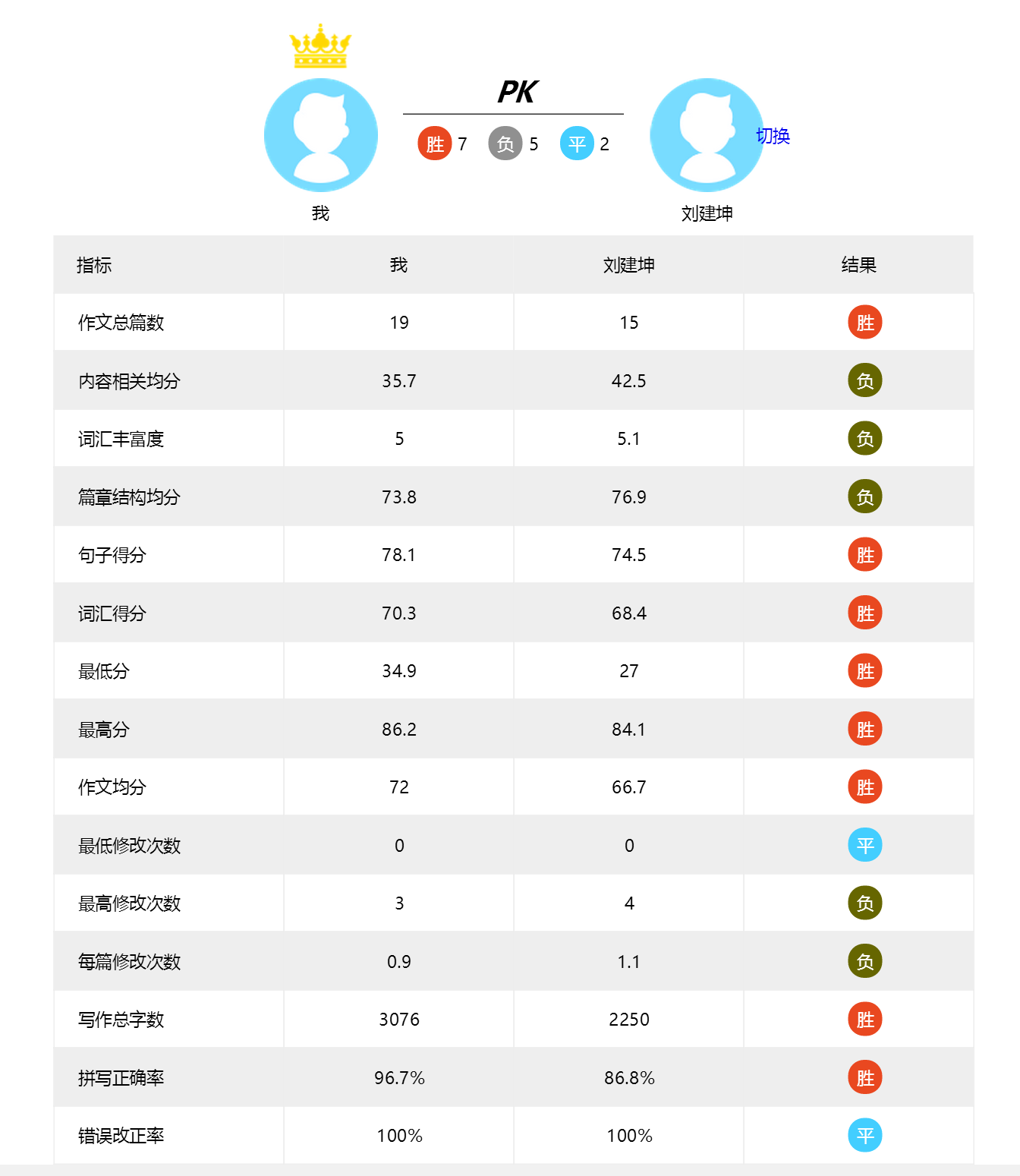 APP端消息中点击“作文PK”1、点击【开始PK】按钮，进行作文PK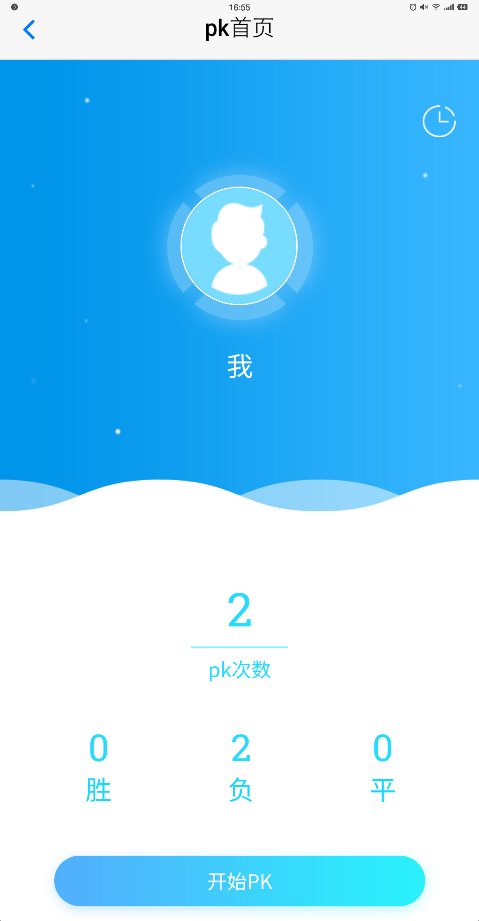 2、选择PK对象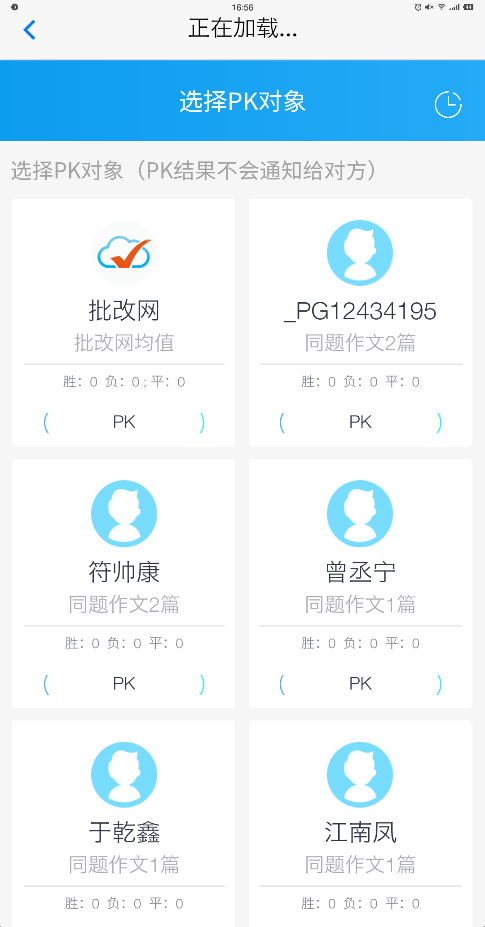 3、点击立即PK按钮，PK一次需要5积分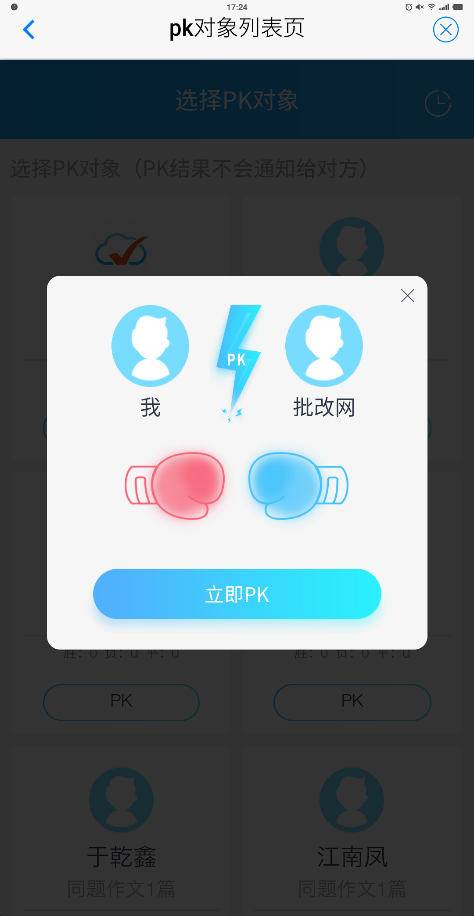 4、点击“查看PK数据”查看PK数据。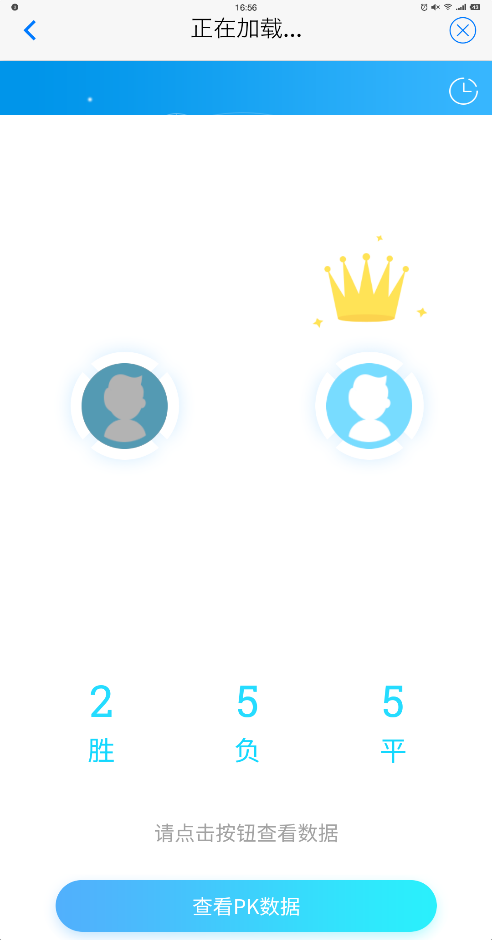 